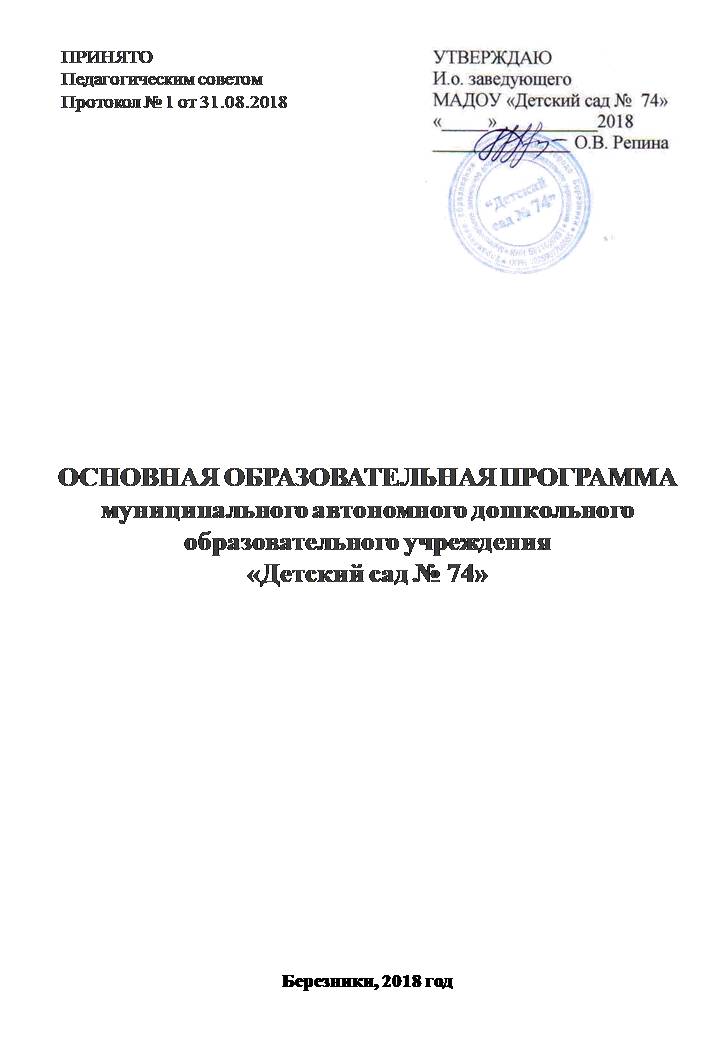 ОглавлениеЦелевой раздел                                                                                                         31.1 Пояснительная записка                                                                                   1.1.1. Цели и задачи реализации Программы                                                 1.1.2. Принципы и подходы к формированию Программы 1.1.3. Особенности развития детей раннего и дошкольного возраста                         1.1.4. Отличительные особенности Программы                                             1.2. Планируемые результаты освоения Программы                                        2. Содержательный раздел                                                                                        16Образовательная деятельность в соответствии с направлениями развития ребёнка (пять образовательных областей)                                         Формы, способы, методы и средства реализации содержания Программы                                                                                                                  Особенности взаимодействия педагогического коллектива с семьями воспитанников                                                                                            3. Организационный раздел                                                                                      333.1. Материально-техническое обеспечение Программы                                3.2. Обеспечение методическими материалами и средствами обучения и воспитания                                                                                                   Распорядок и режим дня                                                                             Особенности традиционных событий, праздников, мероприятий         3Особенности организации развивающей предметно-пространственной среды                                                                                                             Краткая презентация Программы                                                                      43I.Целевой раздел образовательной программы:1.1. Пояснительная запискаМуниципальное автономное дошкольное образовательное учреждение «Детский сад №74» функционирует с 1975 года. Учредитель Учреждения – муниципальное образование «Город Березники», в лице Комитета по вопросам образования администрации города Березники. Дошкольное учреждение имеет бессрочную лицензию на осуществление образовательной деятельности по программам дошкольного и дополнительного образования (№3649 от 15октября 2014 года).МАДОУ «Детский сад №74» является образовательным учреждением комбинированного вида, реализующим основную общеобразовательную программу дошкольного образования в группах общеразвивающей направленности и адаптированную образовательную программу дошкольного образования в группах компенсирующей направленности для детей с нарушением речи.Количество групп общеразвивающей направленности – 9, из них 3 группы для детей раннего возраста и 6 групп для детей дошкольного возрастаКоличество групп компенсирующей направленности – 2, для детей с нарушениями речи.В учреждении сложился квалифицированный педагогический коллектив, мотивированный на работу. Педагоги, имеющие награды:- Почетный работник общего образования – воспитатель Т.П.Романова;- Грамота Министерства образования РФ – музыкальный руководитель М.В.Ништа;- Нагрудный знак «Учитель. Общественное признание» – музыкальный руководитель М.В.Ништа;Аттестовано педагогических работников:высшая квалификационная категория – 7 человек (27%)I квалификационная категория – 6 человек (23%) Доля педагогов с первой и высшей категориями от общего числа педагогов 50%. Из всех педагогов 11 человек (42%) имеют высшее педагогическое образование.Доля педагогов, прошедших обучение на курсах повышения квалификации за последние 3 года – 96%.     Социальными заказчиками деятельности учреждения являются в первую очередь родители воспитанников. Поэтому коллектив ДОУ пытается создать доброжелательную, психологически комфортную атмосферу, в основе которой лежит определенная система взаимодействия с родителями, взаимопонимание и сотрудничество.     Выяснение потребностей родителей коллектив ДОУ осуществляет на основе результатов изучения контингента родителей,  анкетирования родителей воспитанников, посещающих  ДОУ. Образовательная программа дошкольного образования (далее Программа) разработана на основе Примерной общеобразовательной программы дошкольного образования, «Программы воспитания и обучения в детском саду» (под ред. М.А.Васильевой, В.В.Гербовой,  Т.С.Комаровой). Программа разработана в соответствии со следующими нормативно-правовыми документами: Федеральный закон №273-ФЗ от 29.12.2012 «Об образовании в Российской Федерации»Федеральный закон от 24 июля 1998 года N 124-ФЗ «Об основных гарантиях прав ребенка в Российской Федерации»; Конвенция о правах ребенка ООН; Приказ Министерства образования и науки Российской Федерации от 30 октября 2013 года № 1014 «Об утверждении порядка организации и осуществления образовательной деятельности по основным общеобразовательным программам – образовательным программам дошкольного образования»; Приказ Министерства образования и науки Российской Федерации от 17 октября 2013 г. № 1155 «Об утверждении федерального государственного образовательного стандарта дошкольного образования»Постановление Главного государственного санитарного врача Российской Федерации от 15 мая 2013 г. N 26 г. Москва «Об утверждении СанПиН 2.4.1.3049-13 «Санитарно-эпидемиологические требования к устройству, содержанию и организации режима работы дошкольных образовательных организаций»Устав МАДОУ «Детский сад №74»;Основные локальные акты учреждения.1.1.1. Цели и задачи реализации ПрограммыЦели и задачи деятельности ДОУ по реализации основной образовательной программы определяются на основе анализа потребностей детей, родителей и социума, в котором находится муниципальное автономное дошкольное образовательное учреждение «Детский сад №74». Исходя из этого, ведущей целью Программы является создание благоприятных условий для полноценного проживания ребенком дошкольного детства, формирование основ базовой культуры личности, всестороннее развитие психических и физических качеств в соответствии с возрастными и индивидуальными особенностями, подготовка к жизни в современном обществе, формирование предпосылок к учебной деятельности, обеспечение безопасности жизнедеятельности дошкольника. Особое внимание в Программе уделяется развитию личности ребенка, сохранению и укреплению здоровья детей, а также воспитанию у дошкольников таких качеств, как патриотизм, активная жизненная позиция, творческий подход в решении различных жизненных ситуаций, уважение к традиционным ценностям.Эти цели реализуются в процессе разнообразных видов детской деятельности: игровой, коммуникативной, трудовой, познавательно-исследовательской, продуктивной (изобразительная, конструктивная и др.), музыкальной, восприятия художественной литературы.Для достижения целей Программы определены следующие задачи:• создать условия для сохранения и укрепления здоровья, эмоционального благополучия и своевременного всестороннего развития каждого ребенка;• создавать в группах атмосферу гуманного и доброжелательного отношения ко всем воспитанникам, что позволит растить их общительными, добрыми, любознательными, инициативными, стремящимися к самостоятельности и творчеству;• максимально  использовать  разнообразные  виды  детской  деятельности, их интеграцию в целях повышения эффективности образовательного процесса;• творчески организовывать образовательный процесс;• вариативность  использования образовательного материала, позволяющая развивать творчество в соответствии с интересами и наклонностями каждого ребенка;• уважительное отношение к результатам детского творчества;• единство подходов к воспитанию детей в условиях дошкольного образовательного учреждения и семьи;• соблюдение в работе детского сада и начальной школы преемственности, исключающей умственные и физические перегрузки в содержании образования детей дошкольного возраста, обеспечивающей отсутствие давления предметного обучения.Часть Программы, формируемая участниками образовательных отношений, составляет не более   40% общего объема Программы и включает в себя реализацию парциальных программ.Образовательная область «Художественно-эстетическое развитие» реализуется через использование программы  «Ладушки»  И.М. Каплуновой, И.А. Новоскольцевой, цели и задачи которой не противоречат обязательной части Программы.Цель: формирование интереса к эстетической стороне окружающей действительности, удовлетворение потребности детей в самовыражении развитие музыкальности детей, способности эмоционально воспринимать музыку  Задачи:развивать музыкально-художественной деятельности;приобщать к музыкальному искусству;развивать музыкальности детей;развивать способности эмоционально воспринимать музыку;развивать музыкально-художественной деятельности;  приобщать к музыкальному искусству;Учитывая необходимость формирования у дошкольников основ безопасного поведения, педагогический коллектив дошкольного учреждения для реализации задач образовательной области «Социально-коммуникативное развитие» использует парциальную программу «Основы безопасности детей дошкольного возраста» (автор Р.Б. Стеркина и др.).Цель: формирование основ безопасности собственной жизнедеятельности, предпосылок экологического сознания и основ  безопасного поведенияЗадачи:формирование представлений об опасных  для человека и окружающего мира природы ситуациях и способах поведения в них;приобщение к  правилам безопасного для человека и окружающего мира природы поведения;передачу детям знаний о правилах безопасности дорожного движения в качестве пешехода и пассажира транспортного средства;формирование осторожного и осмотрительного отношения к потенциально опасным для человека и окружающего мира природы ситуациям.Коррекционная работа с детьми с ОНР осуществляется на основе «Программы логопедической работы по преодолению общего недоразвития речи у детей» Т.Б. Филичевой и Г.В. Чиркиной.Цель: создание единого коррекционно-развивающего пространства ДОУ, направленного на эффективную комплексную реабилитацию детей, социальную адаптацию и интеграцию в общество через решение следующих задач:Осуществление своевременной коррекционной работы.Оказание индивидуально-дифференцированной помощи детям с учетом особенностей речевого развития.Создание оптимальных условий для комплексной психофизической реабилитации детей, индивидуально-дифференцированного подхода к каждому ребенку с учетом возраста, психического развития, речевых нарушений.Достижение оптимального уровня речевого развития для каждого ребенка.Разработка организационных педагогических рекомендаций по оптимизации коррекционно-развивающей среды логопедических центров и групповых помещений.Повышение профессиональной компетентности педагогов в вопросах сохранения, укрепления здоровья, коррекции  речевых нарушенных с учетом рекомендаций медицинских работников (врача-невропатолога, врача-психиатра и др.) по индивидуальным особенностям и возможностям детей.Повышение речевой активности детей с применением авторских коррекционных пособий.Создание здоровьесберегающей коррекционно-развивающей среды в группах;Выделение в групповых помещениях микроцентров, соответствующих основным направлениям профилактики и коррекции ОНР (микроцентр по формированию правильного дыхания, микроцентр по развитию мелкой моторики, микроцентр по профилактике нарушений зрения и т. п.).Решение обозначенных в Программе целей и задач воспитания возможно только при систематической и целенаправленной поддержке педагогом различных форм детской активности и инициативы, начиная с первых дней пребывания ребенка в дошкольном образовательном учреждении. От педагогического мастерства каждого воспитателя, его культуры, любви к детям зависят уровень общего развития, которого достигнет ребенок, степень прочности приобретенных им нравственных качеств. Заботясь о здоровье и всестороннем воспитании детей, педагоги дошкольного образовательного учреждения совместно с семьей стремятся сделать счастливым детство каждого ребенка.1.1.2. Принципы и подходы к формированию Программы В  Программе на первый план выдвигается развивающая функция образования, обеспечивающая становление личности ребенка и ориентирующая педагога на его индивидуальные особенности, что соответствует современной  научной  «Концепции  дошкольного воспитания»  (авторы В. В. Давыдов, В. А. Петровский и др.) о признании самоценности дошкольного периода детства.Программа построена на позициях гуманно-личностного отношения к ребенку и направлена на его всестороннее развитие, формирование духовных и общечеловеческих ценностей, а также способностей и интегративных качеств.В  Программе отсутствуют жесткая  регламентация знаний детей и предметный центризм в обучении.Программа построена на лучших традициях отечественного дошкольного образования, его фундаментальности: комплексное решение задач по охране жизни и укреплению здоровья детей, всестороннее воспитание, амплификацию (обогащение) развития на основе организации разнообразных видов детской творческой деятельности.Особая роль в Программе уделяется игровой деятельности как ведущей в дошкольном детстве (А. Н. Леонтьев, А. В. Запорожец, Д. Б. Эльконин и др.).Программа основана на важнейшем дидактическом принципе – развивающем обучении и на научном положении Л. С. Выготского о том, что правильно организованное обучение «ведет» за собой развитие. Воспитание и психическое развитие не могут выступать как два  обособленных, независимых друг от друга процесса, но при этом «воспитание служит необходимой и всеобщей формой развития ребенка» (В. В. Давыдов). Таким образом, развитие в рамках Программы выступает как важнейший результат успешности воспитания и образования детей.В Программе комплексно представлены все основные содержательные линии воспитания и образования ребенка от рождения до школы.Программа строится на принципе культуросообразности. Реализация этого принципа обеспечивает учет национальных ценностей и традиций в образовании, восполняет недостатки духовно-нравственного и эмоционального воспитания. Образование рассматривается как процесс приобщения ребенка к основным компонентам человеческой культуры (знание, мораль, искусство, труд).Главный критерий отбора программного материала — его воспитательная ценность, высокий художественный уровень используемых произведений культуры (классической и народной – как отечественной, так и зарубежно детства (Е.А.Флерина, Н.П.Сакулина, Н.А.Ветлугина, Н.С.Карпинская).Программа:• соответствует принципу развивающего образования, целью которого является развитие ребенка;• сочетает принципы научной обоснованности и практической применимости (содержание Программы соответствует основным положениям возрастной психологии и дошкольной педагогики и, как показывает опыт, может быть успешно реализована в массовой практике дошкольного образования);• соответствует критериям полноты, необходимости и достаточности (позволяя решать поставленные цели и задачи при использовании разумного «минимума» материала);• обеспечивает единство воспитательных, развивающих и обучающих целей и задач процесса образования детей дошкольного возраста, в ходе реализации  которых  формируются  такие  качества,  которые  являются ключевыми в развитии дошкольников;• строится с учетом принципа интеграции образовательных областей в  соответствии  с  возрастными  возможностями  и  особенностями  детей, спецификой и возможностями образовательных областей;• основывается  на  комплексно-тематическом  принципе  построения образовательного процесса; • предусматривает  решение  программных  образовательных  задач  в совместной деятельности взрослого и детей и самостоятельной деятельности дошкольников не только в рамках непосредственно образовательной деятельности, но и при проведении режимных моментов в соответствии со спецификой дошкольного образования;• предполагает построение образовательного процесса на адекватных возрасту формах работы с детьми. Основной формой работы с дошкольниками и ведущим видом их деятельности является игра;• допускает варьирование образовательного процесса в зависимости от региональных особенностей; • строится с учетом соблюдения преемственности между всеми возрастными дошкольными группами и между детским садом и начальной школой.Особенности развития детей раннего и дошкольного возрастаОсобенности развития детей от 1 до 2летНа втором году жизни развивается самостоятельность детей, формируется предметно-игровая деятельность, появляются элементы сюжетной игры. Общение с взрослым носит ситуативно-деловой характер, затем характер делового сотрудничества. Совершенствуются восприятие, речь, наглядно-действенное мышление, чувственное познание действительности.Для детей второго года жизни характерна высокая двигательная активность. Постепенно совершенствуется ходьба. Дети учатся свободно передвигаться на прогулке: они взбираются на бугорки, ходят по траве, перешагивают через небольшие препятствия, например, палку, лежащую на земле. Исчезает шаркающая походка. В подвижных играх и на музыкальных занятиях дети выполняют боковые шаги, медленно кружатся на месте.В начале второго года дети много и охотно лазают: взбираются на горку, на диванчики, а позже (приставным шагом) и на шведскую стенку, а также перелезают через бревно, подлезают под скамейку, пролезают через обруч. После полутора лет у малышей кроме основных развиваются и подражательные движения (мишке, зайчику).В простых подвижных играх и плясках дети привыкают координировать свои движения и действия друг с другом (при участии не более 8-10 человек).В разных видах деятельности обогащается сенсорный опыт. В процессе знакомства с предметами ребенок слышит названия форм (кубик, кирпичик, шарик, «крыша» — призма), одновременно воспринимая их (гладит предмет, обводит пальцем по контуру, стучит, бросает и т. п.) и уточняя физические качества. При этом происходит и ознакомление с основными фигурами (квадрат, четырехугольник, круг, треугольник).С помощью взрослого ребенок упражняется в установлении сходства и различий между предметами, имеющими одинаковые названия (большой красный мяч — маленький синий мяч, большой белый мишка — маленький черный мишка и т. д.).Постепенно из отдельных действий складываются «цепочки», и малыш учится доводить предметные действия до результата: заполняет колечками всю пирамиду, подбирая их по цвету и размеру, из строительного материала возводит по образцу, а затем по памяти забор, паровозик, башенку и другие несложные постройки.Значительные перемены происходят и в действиях с сюжетными игрушками. Дети начинают переносить разученное действие с одной игрушкой (кукла) на другие (мишки, зайки); они активно ищут предмет, необходимый для завершения действия (одеяло, чтобы уложить куклу спать, мисочку, чтобы накормить мишку).Воспроизводя подряд 2-3 действия, они сначала не ориентируются на то, как это бывает в жизни: спящую куклу, например, вдруг начинают катать на машинке. К концу второго года жизни в игровых действиях детей уже отражается привычная им жизненная последовательность: погуляв с куклой, кормят ее и укладывают спать.На втором году жизни из отдельных действий складываются элементы деятельности, свойственной дошкольному детству: предметная с характерным для нее сенсорным уклоном, конструктивная и сюжетная игра. В предметной деятельности появляются соотносящие и орудийные действия.Второй год жизни — период интенсивного формирования речи. Связи между предметом, действием и словами, их обозначающими, формируются в 6-10 раз быстрее, чем в конце первого года жизни.Дети усваивают названия предметов, действий, обозначения некоторых качеств и состояний. Благодаря этому можно организовать деятельность поведение малышей, формировать и совершенствовать восприятие, в том числе составляющие основу сенсорного воспитания.На втором году закрепляется и углубляется деловое сотрудничество взрослым, потребность общения с ним по самым разным поводам. При этом к двум годам дети постепенно переходят от языка жестов, мимики, выразительных звукосочетаний к выражению просьб, желаний, предложений с помощью слов и коротких фраз. Так речь становится основным средством общения с взрослым, хотя в этом возрасте ребенок охотно говорит только близкими, хорошо знакомыми ему людьми.Особенности развития детей от 2 до 3 летНа третьем году жизни дети становятся самостоятельнее. Продолжает развиваться предметная деятельность, ситуативно-деловое общение ребенка и взрослого; совершенствуются восприятие, речь, начальные формы произвольного поведения, игры, наглядно-действенное мышление.Развитие предметной деятельности связано с усвоением культурных способов действия с различными предметами. Развиваются соотносящие и орудийные действия.Умение выполнять орудийные действия развивает произвольность, преобразуя натуральные формы активности в культурные на основе предлагаемой взрослыми модели, которая выступает в качестве не только объекта для подражания, но и образца, регулирующего собственную активность ребенка.В ходе совместной с взрослыми предметной деятельности продолжает развиваться понимание речи. Слово отделяется от ситуации и приобретает самостоятельное значение. Дети продолжают осваивать названия окружающих предметов, учатся выполнять простые словесные просьбы взрослых в пределах видимой наглядной ситуации. Количество понимаемых слов значительно возрастает. Совершенствуется регуляция поведения в результате обращения взрослых к ребенку, который начинает понимать не только инструкцию, но и рассказ взрослых. Интенсивно развивается активная речь детей. К трем годам они осваивают основные грамматические структуры, пытаются строить простые предложения, в разговоре со взрослым используют практически все части речи. Активный словарь достигает примерно 1000-1500 слов. К концу третьего года жизни речь становится средством общения ребенка со сверстниками. В этом возрасте у детей формируются новые виды деятельности: игра, рисование, конструирование.Игра носит процессуальный характер, главное в ней — действия, которые совершаются с игровыми предметами, приближенными к реальности. В середине третьего года жизни появляются действия с предметами заместителями. Основной формой мышления становится наглядно-действенная. Ее особенность заключается в том, что возникающие в жизни ребенка проблемные ситуации разрешаются путем реального действия с предметами.Для детей этого возраста характерна неосознанность мотивов, импульсивность и зависимость чувств и желаний от ситуации. Дети легко заражаются эмоциональным состоянием сверстников. Однако в этот период начинает складываться и произвольность поведения. Она обусловлена развитием орудийных действий и речи. У детей появляются чувства гордости и стыда, начинают формироваться элементы самосознания, связанные с идентификацией с именем и полом. Ранний возраст завершается кризисом трех лет. Ребенок осознает себя как отдельного человека, отличного от взрослого. У него формируется образ «Я». Кризис часто сопровождается рядом отрицательных проявлений: негативизмом, упрямством, нарушением общения с взрослым и др. Кризис может продолжаться от нескольких месяцев до двух лет.Особенности развития детей от 3 до 4 летМладший возраст — важнейший период в развитии дошкольника, который характеризуется высокой интенсивностью физического и психического развития. В это время происходит переход ребенка к новым отношениям с взрослыми, сверстниками, предметным миром.В раннем возрасте ребенок многому научился: он освоил ходьбу, разнообразные действия с предметами, у него успешно развивается понимание речи и активная речь, малыш получил ценный опыт эмоционального общения со взрослыми, почувствовал заботу и поддержку. Характерное для младшего дошкольника требование «я сам» отражает прежде всего появление у него новой потребности в самостоятельных действиях, а не фактический уровень возможностей.Самостоятельность формируется у младшего дошкольника в совместной деятельности со взрослыми и непосредственно в личном опыте. В совместной деятельности воспитатель помогает ребенку освоить новые способы и приемы действий, показывает пример поведения и отношения. Он постепенно расширяет область самостоятельных действий ребенка с учетом его растущих возможностей и своей положительной оценкой усиливает стремление без помощи взрослого добиться лучшего результата. Под руководством воспитателя дети успешно осваивают умения самообслуживания, культурно-гигиенические навыки, новые предметные и игровые действия. К концу четвертого года жизни младший дошкольник овладевает элементарной культурой поведения во время еды за столом и умывания. Воспитатель приучает детей бережно относиться к своим вещам, правильно пользоваться предметами личной гигиены (носовым платком, полотенцем, расческой).Доверие и привязанность к воспитателю — необходимые условия хорошего самочувствия и развития ребенка в детском саду. Младший дошкольник особенно нуждается в материнской поддержке и заботе воспитателя. Он стремится получить эмоциональную оценку взрослого — одобрение, похвалу, ласку. В течение дня к каждому ребенку педагог проявляет свое доброе отношение: приласкает, назовет уменьшительным именем. Ощутив любовь воспитателя, младший дошкольник становится более уверенным и общительным, с удовольствием подражает действиям взрослого. Учитывая важнейшую роль общения со взрослыми в полноценном развитии младших дошкольников, воспитатель ежедневно общается с каждым ребенком — индивидуально или в маленькой подгруппе детей (2—3 ребенка). Это обязательное условие организации жизни в младших группах.Под влиянием общения происходят большие изменения в развитии речи: значительно увеличивается запас слов, совершенствуется грамматический строй речи, появляются элементарные высказывания об окружающем. При этом дети пользуются не только простыми, но и сложными предложениями. Младшие дошкольники любят играть словами, проявляют «словотворчество». По основным показателям речевого развития (словарный запас, звукопроизношение, беглость речи, понимание и запоминание прочитанного) девочки обычно превосходят мальчиков.В младшем дошкольном возрасте начинает активно проявляться потребность в познавательном общении со взрослыми, о чем свидетельствуют многочисленные вопросы, которые задают дети. Воспитатель поощряет познавательную активность каждого ребенка, развивает стремление к наблюдению, сравнению, обследованию свойств и качеств предметов.На четвертом году жизни развивается интерес к общению со сверстниками. Взаимоотношения между детьми возникают на основе интереса к действиям с привлекательными предметами, игрушками. Эти действия постепенно приобретают совместный, взаимозависимый характер. Игра — любимая деятельность младших дошкольников. Задача воспитателя состоит в том, чтобы сделать игру содержанием детской жизни. Игра и игровые приемы сопровождают дошкольников в течение всего времени пребывания в детском саду.Младшие дошкольники — это в первую очередь «деятели», а не наблюдатели. Опыт активной разнообразной деятельности составляет важнейшее условие их развития. Поэтому пребывание ребенка в детском саду организуется так, чтобы он получил возможность участвовать в разнообразных делах: в играх, двигательных упражнениях, в действиях по обследованию свойств и качеств предметов и их использованию, в рисовании, лепке, речевом общении, в творчестве (имитации, подражание образам животных, танцевальные импровизации и т.п.). Эмоционально насыщенная и разнообразная деятельность младших дошкольников в детском саду является основой для решения всех воспитательных задач.Особенности развития детей от 4 до 5 летДетям исполнилось четыре года, они перешли в среднюю группу детского сада. Внимательный воспитатель замечает в их поведении и деятельности ряд новых черт, проявляющихся в физическом, интеллектуальном, социально-эмоциональном развитии. Возросли физические возможности детей: движения их стали значительно более уверенными и разнообразными. Дошкольники испытывают острую потребность в движении. В случае ограничения активной двигательной деятельности они быстро перевозбуждаются, становятся непослушными, капризными. Поэтому в средней группе особенно важно наладить разумный двигательный режим, наполнить жизнь детей разнообразными подвижными играми, игровыми заданиями, танцевальными движениями под музыку, хороводными играми.У детей активно проявляется стремление к общению со сверстниками. Если ребенок трех лет вполне удовлетворяется «обществом» кукол, то в 4—5 лет он нуждается в содержательных контактах со сверстниками. Дети общаются по поводу игрушек, совместных игр, общих дел. Их речевые контакты становятся более результативными и действенными.Новые черты появляются в общении детей 4—5 лет с воспитателем. Дошкольники охотно сотрудничают со взрослыми в практических делах (совместные игры, трудовые поручения, уход за животными, растениями), но наряду с этим все более активно стремятся к познавательному, интеллектуальному общению. В своих познавательных интересах ребенок начинает выходить за рамки конкретной ситуации. Возраст «почемучек» проявляется в многочисленных вопросах детей к воспитателю: «Почему?», «Зачем?», «Для чего?».У детей 4—5 лет ярко проявляется интерес к игре. Игра усложняется по содержанию, количеству ролей и ролевых диалогов. Дети уверенно называют свою игровую роль, действуют в соответствии с ней. Преобладает однополое игровое общение. Девочки предпочитают игры на семейно-бытовые сюжеты, игры «в принцесс». Мальчиков привлекают игры «в военных, строителей, моряков».Словарь детей увеличивается до 2000 слов и более. В разговоре ребенок начинает пользоваться сложными фразами и предложениями. Дети любят играть словами, их привлекают рифмы, простейшие из которых дети легко запоминают и сочиняют подобные. Именно в этом возрасте детям необходимо много читать: они это очень любят и быстро запоминают прочитанное. Ежедневно воспитатель находит время для доверительного, материнского общения с детьми, знакомства с художественной литературой, рассказывания сказок, историй из личного опыта, для прослушивания любимых музыкальных произведений.Много внимания уделяется развитию творческих способностей детей — в игре, в изобразительной, музыкальной, театрально-исполнительской деятельности. Внимательное, заботливое отношение воспитателя к детям, умение поддержать их познавательную активность и развить самостоятельность, организация разнообразной деятельности составляют основу правильного воспитания и полноценного развития детей в средней группе детского сада.Особенности развития детей от 5 до 6 летСтарший дошкольный возраст играет особую роль в развитии ребенка: в этот период жизни начинают формироваться новые психологические механизмы деятельности и поведения.Возраст 5—7 лет характеризуется активизацией ростового процесса: за год ребенок может вырасти на 7—10 см, при этом показатели роста детей подготовительной группы несколько выше, чем у детей шестого года жизни. Изменяются пропорции тела. Совершенствуются движения, двигательный опыт детей расширяется, активно развиваются двигательные способности. Заметно улучшается координация и устойчивость равновесия, столь необходимые при выполнении большинства движений. При этом девочки имеют некоторое преимущество перед мальчиками.У детей активно развиваются крупные мышцы туловища и конечностей, но все еще слабыми остаются мелкие мышцы, особенно кистей рук. Воспитатель уделяет особое внимание развитию мелкой моторики. Старший дошкольник технически правильно выполняет большинство физических упражнений. Он способен критически оценить движения других детей, но самоконтроль и самооценка непостоянны и проявляются эпизодически. Углубляются представления детей о здоровье и здоровом образе жизни, о значении гигиенических процедур (для чего необходимо мыть руки, чистить зубы и прочее), закаливания, занятий спортом, утренней гимнастики. Дети проявляют интерес к своему здоровью, приобретают сведения о своем организме (органы чувств, движения, пищеварения, дыхания) и практические умения по уходу за ним.В старшем дошкольном возрасте возрастают возможности памяти, возникает намеренное запоминание в целях последующего воспроизведения материала, более устойчивым становится внимание. Происходит развитие всех познавательных психических процессов. У детей снижаются пороги ощущений. Повышаются острота зрения и точность цветоразличения, развивается фонематический и звуковысотный слух, значительно возрастает точность оценок веса и пропорций предметов, систематизируются представления детей.Продолжает совершенствоваться речь. За год словарь увеличивается на 1000—1200 слов (по сравнению с предшествующим возрастом), хотя практически установить точное количество усвоенных слов за данный период очень трудно из-за больших индивидуальных различий. Совершенствуется связная, монологическая речь. Ребенок может без помощи взрослого передать содержание небольшой сказки, рассказа, мультфильма, описать те или иные события, свидетелем которых он был. Правильно пользуется многими грамматическими формами и категориями.Развивается продуктивное воображение, способность воспринимать и воображать себе на основе словесного описания различные миры, например космос, космические путешествия, пришельцев, замок принцессы, события, волшебников и т. п. Эти достижения находят воплощение в детских играх, театральной деятельности, в рисунках, детских рассказах. Рисование — любимое занятие старших дошкольников, ему они посвящают много времени. Дети с удовольствием демонстрируют свои рисунки друг другу, обсуждают их содержание, обмениваются мнениями. Любят устраивать выставки рисунков, гордятся своими успехами.Возрастающая потребность старших дошкольников в общении со сверстниками, в совместных играх и деятельности приводит к возникновению детского сообщества. Сверстник становится интересен как партнер по играм и практической деятельности. Развивается система межличностных отношений, взаимных симпатий и привязанностей. Старший дошкольник страдает, если никто не хочет с ним играть. Формирование социального статуса каждого ребенка во многом определяется оценкой его воспитателем.Особенности развития детей от 6 до 7 летНа седьмом году жизни происходят большие изменения в физическом, познавательном, эмоциональном и социально-личностном развитии старших дошкольников, формируется готовность к предстоящему школьному обучению.Движения детей седьмого года жизни отличаются достаточной координированностью и точностью. Дети хорошо различают направление движения, скорость, смену темпа и ритма. Возросла возможность пространственной ориентировки, заметно увеличились проявления волевых усилий при выполнении отдельных упражнений, стремление добиться хорошего результата. У детей вырабатывается эстетическое отношение к движениям, они начинают воспринимать красоту и гармонию движений. Проявляются личные интересы мальчиков и девочек в выборе физических упражнений и подвижных игр.Старшие дошкольники активно приобщаются к нормам здорового образа жизни. В увлекательной, наглядно-практической форме воспитатель обогащает представления детей о здоровье, об организме и его потребностях, способах предупреждения травматизма, закаливании. Гигиенические навыки у детей старшего дошкольного возраста становятся достаточно устойчивыми. Формируется привычка самостоятельно следить за своим внешним видом, пользоваться носовым платком, быть опрятными и аккуратными, причесываться.Старший дошкольный возраст — время активного социального развития детей. В этот период начинает складываться личность с ее основными компонентами. На протяжении дошкольного возраста ребенок проходит огромный путь развития — от отделения себя от взрослого («Я сам») до открытия своей внутренней жизни, своих переживаний, самосознания. Дети 6-7 лет перестают быть наивными и непосредственными, становятся более закрытыми для окружающих. Часто они пытаются скрыть свои истинные чувства, особенно в случае неудачи, обиды, боли. «Мне совсем не больно», — говорит упавший мальчик, сдерживая слезы. «А я не люблю эти конфеты, они невкусные!» — заявляет девочка, которую не угостили подруги. Причиной таких изменений является дифференциация (разделение) в сознании ребенка его внутренней и внешней жизни. Внимательный воспитатель может наблюдать, как изменяется старший дошкольник, как формируются его личностные особенности, становятся более выраженными индивидуальные черты в поведении, более определенно проявляется характер. Все это необходимо учитывать в подходе к ребенку.Ближе к концу дошкольного возраста общение детей со взрослыми приобретает внеситуативно-личностную форму, максимально приспособленную к процессу познания ребенком себя и других людей. Дети охотно обсуждают с воспитателем поступки людей, их качества, мотивы действий. Углубляется интерес к внутреннему миру людей, особенностям их взаимоотношений. Личностная форма общения становится способом обогащения социальных представлений, ценностных ориентации, познания норм поведения, способом определения настроения и эмоционального состояния человека, познания ребенком своего собственного внутреннего мира.На седьмом году жизни происходит дальнейшее развитие взаимоотношений детей со сверстниками. Дети предпочитают совместную деятельность индивидуальной. Возрастает интерес к личности сверстника, устанавливаются отношения избирательной дружбы и устойчивой взаимной симпатии. Узы дружбы связывают преимущественно детей одного пола, но начинает проявляться особое внимание и симпатия между отдельными мальчиками и девочками. Мальчики оказывают девочкам личное расположение, дарят подарки, угощают, предлагают помощь. Воспитатель акцентирует внимание детей на полоролевых особенностях поведения и взаимоотношений мальчиков и девочек, принятых в обществе.В подготовительной группе в совместной деятельности дети осваивают разные формы сотрудничества: договариваются, обмениваются мнениями; чередуют и согласовывают действия; совместно выполняют одну операцию; контролируют действия партнера, исправляют его ошибки; помогают партнеру, выполняют часть его работы; принимают замечания партнера, исправляют свои ошибки. В процессе совместной деятельности дошкольники приобретают практику равноправного общения, опыт руководства и подчинения, учатся достигать взаимопонимания. Все это имеет большое значение для социального развития детей и готовности к школьному обучению.В старшем дошкольном возрасте значительно расширяется игровой опыт детей. Детям становится доступна вся игровая палитра: сюжетно-ролевые, режиссерские, театрализованные игры, игры с готовым содержанием и правилами, игровое экспериментирование, конструктивно-строительные и настольно-печатные игры, подвижные и музыкальные игры. Достаточно отчетливо проявляются избирательные интересы в выборе игр, индивидуальные предпочтения, особенности игр мальчиков и девочек. Проявляются индивидуальные черты в игровом поведении: дети-режиссеры, дети-исполнители/артисты, дети-сочинители игровых сюжетов, предпочитающие игровое фантазирование На седьмом году жизни расширяются возможности развития самостоятельной познавательной деятельности. Детям доступно многообразие способов познания: наблюдение и самонаблюдение, сенсорное обследование объектов, логические операции (сравнение, анализ, синтез, классификация), простейшие измерения, экспериментирование с природными и рукотворными объектами. Развиваются возможности памяти. Увеличивается ее объем, произвольность запоминания информации. Для запоминания дети сознательно прибегают к повторению, использованию группировки, составлению несложного опорного плана, помогающего воссоздать последовательность событий или действий, наглядно-образные средства.Старшие дошкольники начинают проявлять интерес к будущему школьному обучению. Перспектива школьного обучения создает особый настрой в группах старших дошкольников. Интерес детей к школе развивается естественным путем в общении с воспитателем, через встречи с учителем, совместные дела со школьниками, посещение школы, сюжетно-ролевые игры на школьную тему.Воспитатели старшей и подготовительной групп решают задачи становления основных компонентов школьной готовности:	развития стремления к школьному обучению школьников самостоятельности и инициативы, коммуникативных умений, познавательной активности и общего кругозора, воображения и творчества, социально-ценностных ориентации, укрепления здоровья будущих Главное — связать развивающийся интерес детей с новой социальной позицией («Хочу стать школьником»), с ощущением роста их достижений, самостоятельности, с потребностью познания и освоения нового. В образовательном процессе формируются такие предпосылкиучебной деятельности, как умение действовать по правилу, замыслу, образцу, ориентироваться на способ действия, контрольно-оценочные умения.Отличительные особенности ПрограммыНаправленность на развитие личности ребенкаПриоритет Программы — воспитание свободного, уверенного в себе человека, с активной жизненной позицией, стремящегося творчески подходить к решению различных жизненных ситуаций, имеющего свое мнение и умеющего отстаивать его.Патриотическая направленность ПрограммыВ Программе большое внимание уделяется воспитанию в детях патриотических чувств, любви к Родине, гордости за ее достижения, уверенности в  том,  что  Россия — великая  многонациональная  страна  с  героическим прошлым и счастливым будущим. Направленность на нравственное воспитание, поддержку традиционных ценностейВоспитание  уважения  к  традиционным  ценностям,  таким  как любовь  к  родителям,  уважение  к  старшим,  заботливое  отношение  к малышам, пожилым людям; формирование традиционных гендерных представлений; воспитание у детей стремления в своих поступках следовать положительному примеру.Нацеленность на дальнейшее образованиеПрограмма  нацелена  на  развитие  в  детях  познавательного  интереса, стремления к получению знаний, положительной мотивации к дальнейшему обучению в течение всей последующей жизни (в школе, институте и др.); понимание того, что всем людям необходимо получать образование. Формирование отношения к образованию как к одной из ведущих жизненных ценностей.Направленность на сохранение и укрепление здоровья детейОдной  из  главных  задач,  которую  ставит  Программа  перед  воспитателями,  является  забота  о  сохранении  и  укреплении  здоровья  детей, формирование  у  них  элементарных  представлений о здоровом образе жизни, воспитание полезных привычек, в том числе привычки к здоровому питанию, потребности в двигательной активности.Направленность на учет индивидуальных особенностей ребенкаПрограмма направлена на обеспечение эмоционального благополучия каждого ребенка, что достигается за счет учета индивидуальных особенностей детей как в вопросах организации жизнедеятельности (приближение режима дня к индивидуальным особенностям ребенка и пр.), так и в формах и способах взаимодействия с ребенком (проявление уважения к его индивидуальности, чуткости к его эмоциональным состояниям, поддержка его чувства собственного достоинства и т. д.).Планируемые результаты освоения ПрограммыЦелевые ориентирыСпецифика  дошкольного  детства  (гибкость,  пластичность  развития ребенка, высокий разброс вариантов его развития, его непосредственность и непроизвольность) не позволяет требовать от ребенка дошкольного возраста достижения конкретных образовательных результатов и обусловливает необходимость определения результатов освоения образовательной программы в виде целевых ориентиров. Целевые  ориентиры  дошкольного  образования,  представленные  в ФГОС ДО, следует рассматривать как социально-нормативные возрастные характеристики возможных достижений ребенка. Это ориентир для педагогов и родителей, обозначающий направленность воспитательной деятельности взрослых.В обязательной части образовательной программы, так же как и в Стандарте, целевые ориентиры даются для детей раннего возраста (на этапе перехода к дошкольному возрасту) и для старшего дошкольного возраста (на этапе завершения дошкольного образования). Целевые ориентиры образования в младенческом и раннем возрасте• Ребенок  интересуется  окружающими  предметами  и  активно  действует с ними; эмоционально вовлечен в действия с игрушками и другими предметами, стремится проявлять настойчивость в достижении результата своих действий.• Использует специфические, культурно фиксированные предметные действия, знает назначение бытовых предметов (ложки, расчески, карандаша и пр.) и умеет пользоваться ими. Владеет простейшими навыками самообслуживания;  стремится  проявлять  самостоятельность  в  бытовом и игровом поведении; проявляет навыки опрятности.• Проявляет отрицательное отношение к грубости, жадности.• Соблюдает правила элементарной вежливости (самостоятельно или по  напоминанию  говорит  «спасибо»,  «здравствуйте»,  «до  свидания», «спокойной ночи» (в семье, в группе)); имеет первичные представления об  элементарных  правилах  поведения  в  детском  саду,  дома,  на  улице и старается соблюдать их. • Владеет активной речью, включенной в общение; может обращаться с вопросами и просьбами, понимает речь взрослых; знает названия окружающих предметов и игрушек. Речь становится полноценным средством общения с другими детьми.• Стремится к общению со взрослыми и активно подражает им в движениях и действиях; появляются игры, в которых ребенок воспроизводит действия взрослого. Эмоционально откликается на игру, предложенную взрослым, принимает игровую задачу.• Проявляет  интерес  к  сверстникам;  наблюдает  за  их  действиями и  подражает им. Умеет играть рядом со сверстниками, не мешая им. Проявляет интерес к совместным играм небольшими группами.• Проявляет  интерес  к  окружающему  миру  природы,  с  интересом участвует в сезонных наблюдениях.• Проявляет  интерес  к  стихам,  песням  и  сказкам,  рассматриванию картинок,  стремится  двигаться  под  музыку;  эмоционально  откликается на различные произведения культуры и искусства.• С пониманием следит за действиями героев кукольного театра; проявляет желание участвовать в театрализованных и сюжетно-ролевых играх.• Проявляет интерес к продуктивной деятельности (рисование, лепка, конструирование, аппликация).• У ребенка развита крупная моторика, он стремится осваивать различные виды движений (бег, лазанье, перешагивание и пр.). С интересом участвует в подвижных играх с простым содержанием, несложными движениями. Целевые ориентиры на этапе завершения дошкольного образования• Ребенок овладевает основными культурными средствами, способами деятельности, проявляет инициативу и самостоятельность в разных видах  деятельности — игре,  общении,  познавательно-исследовательской деятельности, конструировании и др.; способен выбирать себе род занятий, участников по совместной деятельности. • Ребенок обладает установкой положительного отношения к миру, к разным  видам  труда,  другим  людям  и  самому  себе,  обладает  чувством собственного  достоинства;  активно  взаимодействует  со  сверстниками и взрослыми, участвует в совместных играх. • Способен договариваться, учитывать интересы и чувства других, сопереживать неудачам и радоваться успехам других, адекватно проявляет свои чувства, в том числе чувство веры в себя, старается разрешать конфликты. Умеет выражать и отстаивать свою позицию по разным вопросам.• Способен сотрудничать и выполнять как лидерские, так и исполнительские функции в совместной деятельности.• Понимает, что все люди равны вне зависимости от их социального происхождения, этнической принадлежности, религиозных и других верований, их физических и психических особенностей.• Проявляет  эмпатию  по  отношению  к  другим  людям,  готовность прийти на помощь тем, кто в этом нуждается.• Проявляет  умение  слышать  других  и  стремление  быть  понятым другими. • Ребенок  обладает  развитым  воображением,  которое  реализуется  в разных видах деятельности, и прежде всего в игре; владеет разными формами  и  видами  игры,  различает  условную  и  реальную  ситуации;  умеет подчиняться разным правилам и социальным нормам. Умеет распознавать различные ситуации и адекватно их оценивать.• Ребенок  достаточно  хорошо  владеет  устной  речью,  может  выражать свои  мысли  и  желания,  использовать  речь  для  выражения  своих  мыслей, чувств и желаний, построения речевого высказывания в ситуации общения, выделять звуки в словах, у ребенка складываются предпосылки грамотности.• У ребенка развита крупная и мелкая моторика; он подвижен, вынослив, владеет основными движениями, может контролировать свои движения и управлять ими.• Ребенок способен к волевым усилиям, может следовать социальным нормам поведения и правилам в разных видах деятельности, во взаимоотношениях со взрослыми и сверстниками, может соблюдать правила безопасного поведения и навыки личной гигиены. • Проявляет ответственность за начатое дело.• Ребенок  проявляет  любознательность,  задает  вопросы  взрослым и сверстникам, интересуется причинно-следственными связями, пытается самостоятельно придумывать объяснения явлениям природы и поступкам людей; склонен наблюдать, экспериментировать. Обладает начальными знаниями о себе, о природном и социальном мире, в котором он живет; знаком с произведениями детской литературы, обладает элементарными представлениями из области живой природы, естествознания, математики, истории и т. п.; способен к принятию собственных решений, опираясь на свои знания и умения в различных видах деятельности. • Открыт новому, то есть проявляет стремления к получению знаний, положительной мотивации к дальнейшему обучению в школе, институте.• Проявляет уважение к жизни (в различных ее формах) и заботу об окружающей среде. • Эмоционально отзывается на красоту окружающего мира, произведения народного и профессионального искусства (музыку, танцы, театральную деятельность, изобразительную деятельность и т. д.).• Проявляет патриотические чувства, ощущает гордость за свою страну, ее достижения, имеет представление о ее географическом разнообразии, многонациональности, важнейших исторических событиях.• Имеет первичные представления о себе, семье, традиционных семейных ценностях, включая традиционные гендерные ориентации, проявляет уважение к своему и противоположному полу.• Соблюдает элементарные общепринятые нормы, имеет первичные ценностные представления о том, «что такое хорошо и что такое плохо», стремится  поступать  хорошо;  проявляет  уважение  к  старшим  и  заботу о младших.• Имеет начальные представления о здоровом образе жизни. Воспринимает здоровый образ жизни как ценность.Освоение части, формируемой участниками образовательных отношений, образовательной программы предполагает следующие результаты:Дети: целостное и разностороннее развитие - интеллектуальное, физическое, эмоциональноличностное, социальное, художественно-эстетическое; социализация, освоение общечеловеческих ценностей, любовь к родному городу.Педагоги: повышение педагогического мастерства; овладение педагогическими технологиями; ориентирование в образовательном пространстве Пермского крае и России.Родители: Активное участие в образовательном и воспитательном процессе ДОУ.Система оценки результатов освоения ПрограммыВ соответствии с ФГОС ДО, целевые ориентиры не подлежат непосредственной оценке, в том числе в виде педагогической диагностики (мониторинга), и не являются основанием для их формального сравнения с реальными достижениями детей. Они не являются основой объективной оценки соответствия  установленным  требованиям  образовательной  деятельности и подготовки детей. Освоение Программы не сопровождается проведением промежуточных аттестаций и итоговой аттестации воспитанников.Как  следует  из  ФГОС  ДО,  целевые ориентиры  не  могут  служить непосредственным  основанием  при  решении  управленческих  задач, включая:• аттестацию педагогических кадров;• оценку качества образования;• оценку как итогового, так и промежуточного уровня развития детей, в том числе в рамках мониторинга (в том числе в форме тестирования, с использованием методов, основанных на наблюдении, или иных методов измерения результативности детей);• оценку выполнения муниципального (государственного) задания посредством их включения в показатели качества выполнения задания;• распределение стимулирующего фонда оплаты труда работников Организации.Однако педагог в ходе своей работы должен выстраивать индивидуальную траекторию развития каждого ребенка. Для этого педагогу необходим инструментарий оценки своей работы, который позволит ему оптимальным образом выстраивать взаимодействие с детьми.Реализация Программы предполагает оценку индивидуального развития детей. Такая оценка производится педагогическим работником в рамках педагогической диагностики (оценки индивидуального развития дошкольников, связанной с оценкой эффективности педагогических действий и лежащей в основе их дальнейшего планирования).Педагогическая диагностика проводится в ходе наблюдений за активностью детей в спонтанной и специально организованной деятельности. Инструментарий  для  педагогической  диагностики — диагностические карты  детского развития, позволяющие фиксировать индивидуальную динамику и перспективы развития каждого ребенка в ходе:• коммуникации со сверстниками и взрослыми • игровой деятельности; • познавательной  деятельности  (как  идет  развитие  детских  способностей, познавательной активности);• проектной деятельности (как идет развитие детской инициативности, ответственности и автономии, как развивается умение планировать и организовывать свою деятельность);• художественной деятельности;• физического развития.Результаты педагогической диагностики могут использоваться исключительно для решения следующих образовательных задач:1)  индивидуализации образования (в том числе поддержки ребенка, построения его образовательной траектории или профессиональной коррекции особенностей его развития);2)  оптимизации работы с группой детей.В ходе образовательной деятельности педагоги должны создавать диагностические ситуации, чтобы оценить индивидуальную динамику детей и скорректировать свои действия. II.Содержательный раздел образовательной программы:2.1. Образовательная деятельность в соответствии с направлениями развития ребёнка (пять образовательных областей)Содержание психолого-педагогической работы с детьми 1-2 лет(первая группа раннего возраста)Задачи воспитания и обученияПродолжать  укреплять  здоровье  детей,  закалять  их,  развивать  основные виды движений. Создавать условия, способствующие развитию двигательной активности. Предупреждать утомление детей.В режимных процессах формировать простейшие навыки самостоятельности, опрятности, аккуратности.Расширять ориентировку детей в ближайшем окружении, пополнять запас понимаемых слов и активный словарь, развивать потребность в речевом  общении.  Формировать  умение  понимать  слова,  обозначающие названия предметов, действия. Формировать  умение  понимать  простые  предложения,  небольшие рассказы. Содействовать формированию умения выражать словами, а затем короткими предложениями свои потребности и желания, отвечать на вопросы взрослого. Использовать  окружающую  обстановку  и  общение  с  ребенком  для развития его восприятия, мышления, внимания, памяти. Формировать умение действовать с игрушками, предметами ближайшего окружения в соответствии с их особенностями и назначением; подражать игровым действиям взрослого, отображать в игре по подражанию, образцу знакомые жизненные ситуации.Развивать познавательную и двигательную активность детей во всех видах игр.Формировать навыки культуры поведения: здороваться, прощаться, благодарить. Поощрять доброжелательное отношение ребенка к сверстникам, побуждать запоминать их имена. Побуждать к сочувствию и отзывчивости. Воспитывать бережное отношение к растениям и животным.Развивать эстетическое восприятие. Привлекать внимание детей к запахам, звукам, форме, цвету, размеру резко контрастных предметов.Формировать умение рассматривать картинки, иллюстрации. Развивать интерес к музыке, поддерживать радостное состояние при прослушивании произведения. Расширять музыкальные впечатления, обогащать слуховой опыт ребенка. Развивать понимание взаимосвязи музыки и движений. Побуждать к подражанию певческим интонациям взрослого, к простейшим ритмическим движениям под музыку.Поощрять самостоятельную деятельность детей. В предметно-игровой деятельности  показывать  детям  правильные  способы  действий,  поддерживать  познавательную  активность,  заинтересованность,  побуждать  к самостоятельности и экспериментированию с разнообразными дидактическими материалами.Формировать игровые действия с разнообразными сюжетными игрушками, умение использовать предметы-заместители.Учить играть, не мешая сверстникам.Формировать умение играть вместе, сдерживать свои желания. Формировать способности попросить, подождать.Воспитание при проведении режимных процессовРежимные процессы (кормление, укладывание на сон, подъем, сборы на прогулку и возвращение с нее, проведение гигиенических процедур) занимают существенную часть времени бодрствования. Дети нуждаются в терпеливом обучении и непосредственной помощи взрослого.Воспитывать  культурно-гигиенические  навыки  и  навыки  самообслуживания. Поддерживать стремление детей к самостоятельности. Соблюдать принцип постепенности включения каждого ребенка в режимный процесс. (За стол усаживать только по 2–3 человека, не умеющих есть самостоятельно. Остальные дети в это время продолжают играть. И так далее.)Детей первой подгруппы приучать к тому, что перед едой и по мере загрязнения им обязательно моют руки. Учить малышей есть ложкой густую пищу, к 1 году 6 месяцам — и суп. Приучать есть разнообразную пищу, пользоваться салфеткой (с помощью взрослого), после еды благодарить взрослых (как умеют).Детей второй подгруппы продолжать учить мыть руки перед едой и по мере загрязнения, пользоваться личным полотенцем, с частичной помощью взрослого съедать положенную порцию. Закреплять умение пользоваться салфеткой, после еды благодарить взрослых, задвигать стул.Содействовать  активному  участию  детей  в  процессах,  связанных с прогулкой и сном. К 1 году 7 месяцам приучать раздеваться с небольшой помощью взрослого (снимать шапку, валенки, рейтузы, расстегнутые туфли, шорты и колготки). К 2 годам под контролем взрослого выполнять отдельные действия: снимать и надевать перечисленные одежду и обувь в определенном порядке.Приучать детей к опрятности, аккуратности. К 2 годам учить с помощью взрослого пользоваться носовым платком, приводить в порядок одежду, прическу, аккуратно и в определенной последовательности складывать одежду, ставить на место обувь. Учить бережно относиться к вещам. Обращать внимание детей на порядок в группе.Способствовать выработке навыка регулировать собственные физиологические отправления (к 2 годам).Воспитывать элементарные навыки культуры поведения. Закреплять навыки поведения, соответствующие нормам и правилам: садиться за стол с чистыми руками, правильно вести себя за столом; спокойно разговаривать в группе, не шуметь в спальне; слушать взрослого, выполнять его указания, откликаться на его просьбы. Формировать желание оказывать посильную помощь воспитателю в группе и на участке; в домашних условиях — членам семьи, соседям. Продолжать учить детей понимать слова «хорошо», «плохо», «нельзя», «можно», «нужно» и действовать в соответствии с их значением; приучать здороваться, прощаться, благодарить.Формировать умение обращать внимание на играющего рядом товарища, понимать его состояние, сочувствовать плачущему. Приучать не мешать сверстнику, не отнимать игрушки, делиться ими, уметь подождать.Формировать умение бережно относиться ко всему живому: не рвать цветы  и  листья,  не  ходить  по  газонам,  не  обижать  животных,  ласково обращаться с ними, защищать их. Положительное отношение к окружающему должно носить действенный характер: нужно учить детей поливать растения, кормить животных и птиц.Расширять ориентировку в окружающей среде. Формировать умение свободно ориентироваться в группе (приемной, спальне). Знакомить с назначением помещений группы, с местами хранения личных вещей, местом ребенка за столом. Знакомить с дорогой от дома до детской площадки.Развивать  понимание  речи.  У  детей  первой  подгруппы  расширять запас понимаемых слов: названий часто употребляемых предметов обихода (мыло, носовой платок, расческа и т. п.), простейших бытовых действий (раздеваться, умываться и др.), названий частей тела.У детей второй подгруппы закреплять умение понимать слова, обозначающие предметы обихода, их назначение, цвет, размер, местоположение т(высоко, низко). Помогать детям запоминать цепочку разворачивающихся по подсказке взрослого действий (взять мыло, вымыть руки с мылом и вытереть их и др.).Развивать активную речь. Развивать умение детей первой подгруппы произносить простые по звуковому составу слова, фразы, состоящие из двух слов («дай мне», «на» и др.).Побуждать детей второй подгруппы к замене облегченных слов полными; напоминать названия предметов одежды, обуви, мебели, отдельных действий с ними. Содействовать формированию умения выражать просьбы, желания, впечатления короткими предложениями, состоящими из трех и более слов (к 2 годам).Воспитание в играх-занятиях В целях планомерного воздействия на развитие детей проводить специальные игры-занятия. Приучать детей слушать взрослого, следить за тем, что он делает и показывает, подражать его словам и действиям, выполнять задания.С детьми второго года жизни рекомендуется проводить по 2 занятия в день: с каждой подгруппой по 10 занятий в неделю. Игры-занятия с детьми первой подгруппы проводятся во второй период бодрствования, с детьми второй подгруппы — в утренний и вечерний периоды бодрствования.С детьми в возрасте 1 года — 1 года 6 месяцев игры-занятия проводятся по подгруппам (по 2–4 человека). Длительность игры-занятия 3–6 минут. Детей в возрасте 1 года 6 месяцев — 2 лет можно объединять по 4–6 человек в зависимости от вида игры-занятия. Продолжительность игры-занятия 6–10 минут.Перечень основных игр-занятий на пятидневную неделюРазвитие речи От 1 года до 1 года 6 месяцевПонимание речи. Расширять запас понимаемых слов. Развивать умение  по  слову  взрослого  находить  и  показывать  на  картинках  игрушки, предметы одежды, посуды, основные части своего тела и сюжетных игрушек, частично называть их.Развивать  умение  понимать  слова,  обозначающие  части  тела  человека  (руки,  ноги,  голова),  части  лица  (рот,  глаза,  уши); бытовые и игровые  действия  (умываться,  гулять); цвета  предметов  (красный, синий), контрастные размеры (большой, маленький), формы (кубик, кирпичик, шар, призма).Приучать детей понимать простые по конструкции и содержанию фразы, которыми взрослый сопровождает показ игрушек, свои действия.Активная речь. Совершенствовать умение детей подражать звукосочетаниям и словам. Пополнять активный словарь названиями известных действий (спи, иди, упал и т. п.).Развивать умение показывать и называть изображенные на картинке знакомые предметы в статическом положении (к 1 году 3 месяцам) и их же в действии (к 1 году 6 месяцам).Формировать умение отвечать на вопросы «Кто это?», «Что делает?».Побуждать переходить от общения с помощью жестов и мимики к общению с помощью доступных речевых средств. Развивать умение произносить по подражанию предложения из двух слов.От 1 года 6 месяцев до 2 летПонимание речи. Расширять запас понимаемых слов, обозначающих части тела ребенка и его лица.Называть детям цвет предметов (красный, синий, желтый, зеленый), размер (большой, маленький), форму (кубик, кирпичик, крыша-призма), состояние (чистый, грязный), а также место нахождения предмета (здесь, там); временные (сейчас) и количественные (один и много) отношения (к концу года).Закреплять умение детей с помощью взрослого подбирать знакомые предметы по цвету.Развивать умение понимать слова, обозначающие способы передвижения животных (летает, бегает и т. п.), способы питания (клюет, лакает и т. п.), голосовые реакции (мяукает, лает и т. п.); способы передвижения человека (идет, бежит и т. п.).Развивать умение понимать предложения с предлогами в, на.Развивать умение узнавать и показывать знакомые предметы независимо от их размера и цвета (мяч большой и маленький, красный и синий и  т. п.);  соотносить  одно  и  то  же  действие  с  несколькими  предметами (кормить можно куклу, мишку, слоника и т. п.).Содействовать  пониманию  сюжетов  небольших  инсценировок  с  игрушками, спектаклей кукольного театра о событиях, знакомых детям по личному опыту.Активная речь. Поощрять замену звукоподражательных слов общеупотребительными (вместо ав-ав — собака и т. п.).Предлагать образцы правильного произношения слов, побуждать детей к подражанию.Продолжать расширять и обогащать словарный запас:• существительными,  обозначающими  названия  игрушек,  одежды, обуви, посуды, наименования транспортных средств;• глаголами, обозначающими бытовые (есть, умываться и т. п.), игровые (катать, строить и т. п.) действия, действия, противоположные по значению (открывать — закрывать, снимать — надевать и т. п.);• прилагательными, обозначающими цвет, величину предметов;• наречиями (высоко, низко, тихо).Формировать умение детей составлять фразы из трех и более слов, правильно  употреблять  грамматические  формы;  согласовывать  существительные и местоимения с глаголами; употреблять глаголы в настоящем и прошедшем времени; использовать предлоги (в, на). Предлагать образцы употребления вопросительных слов (кто, что, куда, где). Способствовать формированию интонационной выразительности речи.Способствовать  развитию  потребности  детей  в  общении  посредством речи. Подсказывать им поводы для обращения к взрослым и сверстникам (попроси; поблагодари; предложи; посмотри, кто пришел, и скажи нам и т. д.).Приобщение к художественной литературе.Приучать слушать и понимать короткие, доступные по содержанию народные  песенки,  потешки,  сказки,  а  также  авторские  произведения (проза, стихи). Сопровождать чтение (рассказывание) показом картинок, игрушек.  Приучать  детей  слушать  хорошо  знакомые  произведения  без наглядного сопровождения. Предоставлять возможность повторять вслед за взрослым некоторые слова стихотворного текста и выполнять несложные действия, о которых говорится в поэтическом произведении. Обращать внимание на интонационную выразительность речи детей.Развитие движений.Создавать условия, побуждающие детей к двигательной активности; содействовать  развитию  основных  движений.  Учить  ходить  в  прямом направлении, сохраняя равновесие и постепенно включая движения рук; влезать на стремянку и слезать с нее; подлезать, перелезать; отталкивать предметы при бросании и катании; выполнять движения совместно с другими детьми. (Примерный список литературы для чтения детям представлен в Приложении)От 1 года до 1 года 6 месяцевХодьба и упражнения в равновесии. Ходьба стайкой в прямом направлении по лежащей на полу дорожке. Ходьба с помощью взрослого вверх по доске, приподнятой одним концом от пола на 10–15 см (ширина доски 25 см, длина 1,5–2 м), и вниз до конца. Подъем на опрокинутый вверх дном ящик (50 х 50 х 10 см) и спуск с него. Перешагивание через веревку,  положенную  на  землю,  или  палку,  приподнятую  от  пола  на 5–10 см.Ползание, лазанье. Ползание на расстояние до 2 м, подлезание под веревку (высота 50 см), пролезание в обруч (диаметр 50 см). Лазанье по лесенке-стремянке вверх и вниз (высота 1 м).Катание, бросание. Катание мяча (диаметр 25 см) вперед (из исходного положения сидя, стоя). Бросание мяча (диаметр 6–8 см) вниз, вдаль.От 1 года 6 месяцев до 2 летХодьба и упражнения в равновесии. Ходьба стайкой, ходьба по доске (ширина 20 см, длина 1,5–2 м), приподнятой одним концом от пола на 15–20 см. Подъем на опрокинутый вверх дном ящик (50 Ч 50 Ч 15 см) и спуск с него. Перешагивание через веревку или палку, приподнятую от пола на 12–18 см.Ползание, лазанье. Перелезание через бревно (диаметр 15–20 см), подлезание под веревку, поднятую на высоту 35–40 см, пролезание в обруч (диаметр 45 см). Лазанье по лесенке-стремянке вверх и вниз (высота 1,5 м). Катание, бросание. Катание мяча (диаметр 20–25 см) в паре с взрослым, катание по скату и перенос мяча к скату. Бросание мяча (диаметр 6–8 см) правой и левой рукой на расстояние 50–70 см.Общеразвивающие упражнения. В положении сидя на скамейке поднимание рук вперед и опускание их, отведение за спину. В  положении  сидя  повороты  корпуса  вправо  и  влево  с  передачей предмета.В положении стоя полунаклоны вперед и выпрямление; при поддержке взрослого полунаклоны вперед, перегибаясь через палку (40–45 см от пола). Приседания с поддержкой взрослого.Подвижные игры. Формировать у детей устойчивое положительное отношение к подвижным играм. Ежедневно проводить подвижные игры с использованием игрушки и без нее. С детьми 1 года — 1 года 6 месяцев подвижные игры проводятся индивидуально.  С  детьми  старше  1  года  6  месяцев — индивидуально  и  по подгруппам (2–3 человека). Развивать  основные  движения  детей  (ходьба,  ползание  и  лазанье, катание и бросание мяча).Формировать  умение  двигаться  стайкой  в  одном  направлении,  не мешая  друг  другу.  Развивать  умение  внимательно  слушать  взрослого, действовать по сигналу.Примерный перечень подвижных игр: «Догони мяч», «Передай мяч», «Доползи до погремушки», «Догони собачку», «Маленькие и большие», «Поймай бабочку», «Где пищит мышонок?» и др.Самостоятельные игры детей с игрушками, стимулирующими двигательную активность: с каталками, тележками, автомобилями и пр.Игры-занятия с дидактическим материалом От 1 года до 1 года 6 месяцевПродолжать обогащать сенсорный опыт детей. Обучать детей действиям с предметами: нанизывать на стержень пирамидки  2—3  кольца  одинакового  размера,  собирать  с  помощью взрослого  в  определенной  последовательности  пирамидку  на  конусной основе, состоящую из 2—3 колпачков разных размеров; собирать пирамидку  из  четырех  колец  двух  контрастных  размеров;  открывать и закрывать  одноместную  матрешку,  вкладывать  меньшие  предметы в большие и вынимать их.Совершенствовать  разнообразные  действия  с  предметами  (открывать — закрывать, нанизывать — снимать, прокатывать, втыкать, шнуровать, накладывать), ориентируясь на их величину (большой, маленький), цвет (красный, синий). Учить действовать с различными дидактическими игрушками (шаробросы, дидактические коробки, грибки и втулочки со столиками к ним и т. д.).Игры-занятия со строительным материалом (настольным, напольным). Знакомить детей с некоторыми формами (кубик, кирпичик, призма), «опредмечивая» их (призма — крыша). Совместно с взрослым обыгрывать постройки с использованием сюжетных игрушек.От 1 года 6 месяцев до 2 лет Продолжать обогащать сенсорный опыт детей. Развивать умение различать предметы по величине: с помощью взрослого собирать пирамидку из 4—5 колец (от большого к маленькому), из 4—5 колпачков.Формировать  умение  подбирать  крышки  (круглые,  квадратные) к коробочкам и шкатулкам соответствующих форм; собирать двухместные дидактические игрушки (матрешки, бочонки), составлять разрезные картинки из двух частей (пирамидка, яблоко и др.).Упражнять в соотнесении плоскостных фигур (круг, квадрат, треугольник, прямоугольник) с отверстиями дидактической коробки.Проводить дидактические игры на развитие слухового внимания («Кто в домике живет?», «Кто нас позвал?» и т. д.).Развивать умение различать четыре цвета (красный, синий, желтый, зеленый); по предложению взрослого отбирать предметы определенного цвета.Использовать  специальные  дидактические  пособия:  помогать детям  соотносить  цвет  и  форму  грибочков  и  втулочек  с  цветовым полем, плоскостные и объемные предметы с фигурными отверстиями коробок и столиков. Предоставлять возможность самостоятельно играть с дидактическими игрушками, мелким и крупным строительным материалом.Игры-занятия со строительным материалом (настольным, напольным).Продолжать знакомить детей с некоторыми формами (кубик, кирпичик, призма, цилиндр), «опредмечивая» их (цилиндр — столбик, труба). Знакомить  со  способами  конструирования  —  прикладыванием,  накладыванием. Побуждать совместно с взрослым обыгрывать постройки, использовать для игр сюжетные игрушки. Формировать умение пользоваться знакомыми формами строительного материала и элементами пластмассовых конструкторов при сооружении собственных разнообразных построек. В летнее время на прогулке проводить игры с природными материалами. Сочетать игры с песком с играми со строительным материалом, игры  с  водой — с  сюжетными  играми.  Развивать  умение  выкладывать камешками,  ракушками,  шишками  изображенные  взрослым  на  песке знакомые фигуры. Поощрять самостоятельное включение детьми в сюжетные игры природного материала в качестве предметов-заместителей (листик — тарелка).Музыкальное воспитаниеСоздавать у детей радостное настроение при пении, движениях и игровых действиях под музыку. Вызывать эмоциональный отклик на музыку с помощью самых разно-образных приемов (жестом, мимикой, подпеванием, движениями), желание слушать музыкальные произведения. Неоднократно повторять с детьми произведения, с которыми их знакомили ранее (на первом году жизни и в течение этого года). Примерный музыкальный репертуар представлен в Приложении.От 1 года до 1 года 6 месяцевПриобщать к веселой и спокойной музыке, формировать умение различать на слух звучание разных по тембру музыкальных инструментов (барабан, флейта или дудочка).Содействовать  пониманию  детьми  содержания  понравившейся  песенки, помогать подпевать (как могут, умеют). Постепенно формировать умение заканчивать петь вместе с взрослым.Развивать умение ходить под музыку, выполнять простейшие плясовые движения (пружинка, притопывание ногой, переступание с ноги на ногу,  прихлопывание  в  ладоши,  помахивание  погремушкой,  платочком; кружение, вращение руками — «фонарики»). В процессе игровых действий вызывать желание передавать движения, связанные с образом (птичка, мишка, зайка).От 1 года 6 месяцев до 2 лет Начинать развивать у детей музыкальную память. Вызывать радость от восприятия знакомого музыкального произведения, желание дослушать его до конца. Помогать различать тембровое звучание музыкальных инструментов (дудочка, барабан, гармошка, флейта), показывать инструмент (один из двух или трех), на котором взрослый исполнял мелодию.При пении стимулировать самостоятельную активность детей (звукоподражание, подпевание слов, фраз, несложных попевок и песенок).Продолжать совершенствовать движения под музыку, учить выполнять их самостоятельно.Развивать умение детей вслушиваться в музыку и с изменением характера ее звучания изменять движения (переходить с ходьбы на притопывание, кружение). Помогать чувствовать характер музыки и передавать его игровыми действиями (мишка идет, зайка прыгает, птичка клюет). Праздники, музыкальные игры, развлеченияПриобщать детей к сюжетным музыкальным играм. Формировать умение  перевоплощаться  при  восприятии  музыки,  которая  сопровождает игру. Вызывать радость, чувство удовлетворения от игровых действий.Показывать детям простейшие по содержанию спектакли.(Примерный перечень развлечений и праздников представлен в Приложении)Образовательная деятельность в соответствии с направлениями развития детей от 2 до 7 летСодержание психолого-педагогической работы с детьми 2–7 лет дается по  образовательным  областям:  «Социально-коммуникативное  развитие», «Познавательное развитие», «Речевое развитие», «Художественно-эстетическое развитие», «Физическое развитие». Содержание работы ориентировано на разностороннее развитие дошкольников с учетом их возрастных и индивидуальных особенностей. Задачи психолого-педагогической работы по формированию физических, интеллектуальных и личностных качеств детей решаются интегрировано в ходе освоения всех образовательных областей наряду с задачами, отражающими специфику каждой образовательной области, с обязательным психологическим сопровождением.При этом решение программных образовательных задач предусматривается не только в рамках непосредственно образовательной деятельности, но и в ходе режимных моментов — как в совместной деятельности взрослого и детей, так и в самостоятельной деятельности дошкольников.Социально-коммуникативное развитиеСодержание образовательной работы с детьми направлено на присвоение норм и ценностей, принятых в обществе, включая моральные и нравственные ценности:- воспитывать любовь и уважение к малой Родине, к родной природе, к отечественным традициям и праздникам и представление о социокультурных ценностях нашего народа; - воспитывать уважение и интерес к различным культурам, обращать внимание на отличие и сходство их ценностей;-  уважать права и достоинства других людей, родителей, пожилых, инвалидов;- формировать представление о добре и зле, способствовать гуманистической направленности поведения;-  знакомить детей с поступками людей, защищающих и отстаивающих ценности жизни, семьи, отношений товарищества, любви и верности, созидания и труда;- вызывать чувство сострадания  к тем, кто попал в сложную жизненную ситуацию, нуждается в помощи, испытывает боль, тревогу, страх, огорчение, обиду, терпит нужду и лишения;- расширять представления о своем родном крае, столице своей Родины, ее  символикой; -  формировать позицию гражданина своей страны;  - создавать условия для принятия конструктивного разрешения конфликтных ситуаций; - формировать оценку нравственных понятий с целью педагогического воздействия художественного слова на детей, получения первичных ценностных представлений о понятиях;- совершенствовать свои  эмоционально-положительные проявления в сюжетно-ролевых играх;- закреплять умение действовать по правилам игры, соблюдая ролевые взаимодействия и взаимоотношения;- поощрять участие  в сюжетно-ролевых играх, отражая замысел игры, эмоциональные и ситуативно-деловые отношения между сказочными персонажами и героями; отражать социальные взаимоотношение между людьми в соответствии с их профессиональной деятельностью.  Развитие общения и взаимодействия  ребенка с  взрослыми и сверстниками: - обеспечивать взаимодействие с детьми, способствующее их эмоциональному благополучию;- создавать общую атмосферу доброжелательности, принятия каждого, доверия, эмоционального комфорта, тепла и понимания; - стремиться к установлению доверительных отношений с детьми, учитывать возможности ребенка, не допуская  ощущения своей несостоятельности: приходить на помощь при затруднениях, не навязывать сложных и непонятных действий, при взаимодействии находиться на уровне глаз ребенка, стараться минимально ограничивать его свободу, поощрение и поддержку использовать чаще, чем порицание и запрещение;- закладывать групповые традиции, позволяющие учитывать настроения и пожелания детей при планировании жизни группы в течение дня;- создавать условия для общения со  старшими и младшими детьми и людьми пожилого возраста;  - содействовать становлению социально-ценностных взаимоотношений, доброжелательных и равноправных отношений между сверстниками;-  обеспечивать одинаковое отношение ко всем участникам совместной игры, общения; - удовлетворять потребности каждого ребенка во внешних проявлениях, симпатии к нему лично;- предотвращать негативное поведение, обеспечивающее каждому ребенку физическую безопасность со стороны сверстников;- знакомить с нормативными способами разрешения конфликтов; - формировать представления о положительных и отрицательных действиях детей и взрослых и отношения к ним.Становление самостоятельности, целенаправленности и саморегуляции собственных действий:- совершенствовать самостоятельность в организации досуговой деятельности;- формировать умение выбора правильного решения,  обосновывая свои действия (свой выбор) путем установления причинно-следственной зависимости между событиями и природными явлениями. Формирование основ безопасности в быту, социуме,  природе.- прививать знания основ безопасности;- формировать чувство осторожности, развивать умения соблюдать осторожность при   работе с острыми предметами; оберегать глаза от травм во время игр и занятий;-  объяснять важность хорошего освещения для сохранения зрения;- приучать к соблюдению осторожности при встрече с незнакомыми животными; -предупреждать об опасности приема лекарственных препаратов, и свойствах ядовитых растений, игр с огнем, аэрозольными баллончиками;- обогащать представления детей об опасных для человека и окружающего мира природы ситуациях и знакомить со способами поведения в них;- добиваться выполнения правил дорожного движения.Познавательное развитиеРазвитие любознательности и познавательной мотивации: - развивать умение детей наблюдать и  анализировать  различные явления и события, сопоставлять их, обобщать. Формирование познавательных действий, становление сознания: - обогащать сознание новым познавательным содержанием (понятиями и представлениями) посредством основных источников информации, искусств, наук, традиций и обычаев;- способствовать развитию и совершенствованию разных способов познания в соответствии с возрастными возможностями, индивидуальным темпом развития ребенка;- целенаправленно развивать познавательные процессы посредством специальных дидактических игр и упражнений.Развитие воображения и творческой активности: - создавать условия способствующие, выявлению и поддержанию избирательных интересов, появления самостоятельной познавательной активности детей; - формировать познавательные отношения к источникам информации и начать приобщать к ним; - учитывать интересы и пожелания ребенка при планировании и проведении познавательно-развлекательных и культурных мероприятий в семье и дошкольной организации.Формирование первичных представлений о себе, других людях, объектах окружающего мира, о свойствах и отношениях объектов окружающего мира (форме, цвете, размере, материале, звучании, ритме, темпе, количестве, числе, части и целом, пространстве и времени, движении и покое, причинах и следствиях и др.),- формировать позитивное отношение к миру на основе эмоционально-чувственного опыта;- совершенствовать общие и частные представления о предметах ближнего и дальнего окружения и их свойствах: форме, цвете, размере, материале, звучании, ритме, темпе, количестве, числе, части и целом, пространстве и времени, движении и покое;- актуализировать представления о сенсорных эталонах, развивать способность предвидеть (прогнозировать) изменения свойств предметов под воздействием различных факторов и причинно-следственных связей, - способствовать осознанию количественных отношений между последовательными числами в пределах первого десятка,   определению состава любого числа первого десятка из двух меньших чисел; совершенствованию счетных  и формированию вычислительных навыков, познакомить с арифметическими действиями сложения и вычитания;   - развивать потребность в использовании  различных способов обследования в познании окружающего; - содействовать процессу осознания детьми своего «Я», отделять себя от окружающих предметов, действий с  ними и других людей;- содействовать формированию способности самопознанию на основе широкого использования художественной деятельности; - развивать представления детей о себе в будущем, используя фантазирование;- развивать способность  определять основание для классификации,  классифицировать предметы  по заданному основаниюПланета Земля в общем доме людей, об особенностях её природы, многообразии стран и народов мира: - формировать представление  о взаимоотношениях природы и человека, доступное детям постижение системы «Человек - природная среда»;- способствовать развитию  ответственного бережного  отношения к природе;-развивать чувство ответственности за свои поступки по отношению к  представителям живой природы.Речевое развитие Владение речью как средством общения: -побуждать  детей употреблять  в речи слова и словосочетания в соответствии  с условиями и задачами общения, речевой  и социальной ситуацией, связывать их по смыслу;-  вводить в речь детей новые слова и понятия, используя информацию из прочитанных произведений художественной литературы.Обогащение активного словаря: - расширять, уточнять и активизировать словарь в процессе чтения произведений  художественной литературы,  показывая детям красоту, образность, богатство русского языка; - обогащать словарь детей на основе ознакомления с предметами и явлениями окружающей действительности;- побуждать использовать  в своей речи  обобщающие и родовые  понятия;.  - расширять и активизировать словарь через синонимы и антонимы (существительные, глаголы, прилагательные);- активизировать словарь прилагательных и глаголов через синонимы и антонимы;- поощрять стремление детей подбирать слова-синонимы для более точного выражения смысла и эмоциональной окраски высказывания;- объяснять и использовать переносное значение слов и  побуждать использовать в своей речи для более точного и образного выражения мысли;- знакомить с многозначными словами и словами-омонимами и с фразеологическими оборотамиРазвитие связной, грамматически правильной диалогической и монологической речи:- побуждать  детей употреблять  в  речи имена существительные во множественном числе, образовывать форму родительного падежа множественного числа существительных;- побуждать  детей согласовывать прилагательные с существительными (в роде и числе), использовать глаголы в повелительном наклонении и неопределенной форме;-упражнять в употреблении притяжательного местоимения «мой»  и в правильном употреблении предлогов, выражающих пространственные отношения (на, в, за, из, с, под, к, над, между, перед и др.);-  упражнять в словообразовании  при помощи суффиксов (- ищ, -иц,-ец-) и приставок; - поощрять стремление детей составлять из слов словосочетания и предложения; - обучать составлению и распространению простых предложений за счет однородных членов: подлежащих, определений, сказуемых; - способствовать появлению в речи детей предложений сложных конструкций;- начать знакомить с видами простых предложений по цели высказывания (повествовательные, вопросительные, побудительные).Развитие связной диалогической и монологической речи:- вырабатывать у детей активную диалогическую позицию в общении со сверстниками;- приобщать детей к элементарным правилам ведения диалога (умение слушать и понимать собеседника; задавать вопросы и  строить ответ; - способствовать освоению  ребенком речевого этикета (приветствие, обращение, просьба, извинение, утешение, благодарность, прощание и пр.);- побуждать детей к описанию различными средствами отдельных объектов  и  построению связных монологических высказываний повествовательного и описательного типов; - упражнять детей в восстановлении последовательности в знакомых сказках, вычленять (определять) и словесно обозначать главную тему  и структуру повествования: зачин, средняя часть, концовка.Развитие звуковой и интонационной культуры речи, фонематического слуха: - развивать речевое дыхание и  речевое внимания;-  формировать правильное звукопроизношение; - побуждать проводить анализ  артикуляции звуков по пяти позициям (губы-зубы-язык-голосовые связки-воздушная струя);- познакомить с  понятием «гласные – согласные звуки», «твердые-мягкие согласные звуки».- развивать речевой  слух (фонематического и фонетического восприятия); - познакомить со слоговой структурой слова; -учить определять количество слогов в словах; - развивать просодическую сторону речи (силу, высоту, темп, тембр и громкость речи, силу голоса);- упражнять в качественном произношении слов и помогать преодолевать ошибки при формировании правильного словопроизношения в правильном постановке ударения при произнесении слов.Формирование звуковой аналитико-синтетической активности как предпосылки обучения грамоте:- упражнять в подборе слов с заданным звуком в разных позициях (начало, середина, конец слова);- упражнять в умении анализировать слоговую структуру слова (определять количество и последовательность слогов в словах); - упражнять в умении проводить слого-звуковой анализ слов. Упражнять в умении определять последовательность звуков в словах;- познакомить с ударением;- упражнять в умении производить анализ и синтез предложений по словам. Художественно-эстетическое развитиеРазвитие предпосылок ценностно-смыслового восприятия и понимания произведений искусства (словесного, музыкального, изобразительного) и  мира природы:- содействовать накоплению детьми опыта восприятия высокохудожественных произведений искусства;  - воспитывать у детей уважение к искусству как ценному общественно признанному делу;- добиваться взаимосвязи эмоционального, интеллектуального компонента восприятия  детьми произведений искусства, опираясь как  на их чувственное восприятие, так и на мышление.Становление эстетического отношения к окружающему миру: - вызывать интерес к произведениям искусства, предметному миру  и природе; - развивать способность наслаждаться многообразием форм, красок, запахов и звуков природы, отдельных ее состояний и стихий (ветра, дождя, снегопада, водопада);- вырабатывать потребность в постоянном общении с произведениями искусства;- развивать представление о разнообразии цветов и оттенков, звуков, красоты, пластики движений,  выразительности слова;- развивать воображение, образное мышление, эстетический вкус при восприятии произведений искусства и природы.Формирование элементарных представлений о видах искусства: - формировать элементарные представления о  видах искусства: архитектуре, изобразительном искусстве (графика, живопись, скульптура), декоративно-прикладном искусстве, литературе (лирика, рассказ),  фольклоре (сказки, потешки и др.),музыкальном искусстве (песня,  танец, марш)театральном, фото - и  киноискусстве, дизайне;- знакомить детей с национальными фольклорными произведениями, произведениями писателей-носителей национального языка или писателей – жителей конкретного региона;- развивать способность наслаждаться многообразием форм, красок, звуков, красотой движений,  образностью и  богатством русского языка. Стимулирование сопереживания персонажам художественных произведений:- содействовать накоплению опыта восприятия произведений искусства и эмоциональной отзывчивости на них;- развитие основ художественного вкуса;- помогать детям с помощью произведений искусства почувствовать восхищение  силой человеческого духа, героизмом, отношением к родителям, природе и др.;  - побуждать высказывать свои предпочтения и давать эстетическую оценку произведениям искусства. Реализация самостоятельной творческой деятельности детей (изобразительной, конструктивно-модельной, музыкальной,  и др.):- обращать внимание на средства выразительности, с помощью которых деятели искусства передают состояние природы, характер и настроение своих героев;- поддерживать стремление детей к творчеству;- содействовать  формированию у детей практических навыков в художественно-эстетических видах деятельности;  - обогащать и расширять  художественный опыт детей, поддерживать и направлять эмоционально-эстетическую трактовку образов;- развивать способность к импровизациям в различных видах искусства; - учить добиваться выразительной передачи образа через форму, строение, пропорции, детали, звуки, движения, жесты, мимику и др..Физическое развитиеПриобретение опыта в следующих видах поведения детей: - двигательном, в том числе связанном с выполнением упражнений, направленных на развитие таких физических качеств, как координация и гибкость; способствующих правильному формированию опорно-двигательной системы организма, развитию равновесия, координации движения, крупной и мелкой моторики обеих рук, а также с правильным, не наносящем ущерба организму.- удовлетворять потребность детей в движении;- повышать устойчивость организма к воздействию различных неблагоприятных факторов;- расширять у детей представления и знания о различных видах физических упражнений спортивного характера;- целенаправленно развивать физические качества (скоростные, скоростно- силовые, силу, гибкость, ловкость и выносливость);- развивать координацию движений, чувства равновесия, ориентировку в пространстве, скоростную реакцию, силу и гибкость; - обеспечивать тренировку мелкой мускулатуры тонких движения рук через специально подобранные комплексы физических упражнений и игр с учетом возрастных и индивидуальных особенностей ребенка;- развивать у детей возможность самостоятельного выполнения детьми всех гигиенических процедур и навыков самообслуживания;- формировать у детей потребность в регулярных занятиях физической культуры.Выполнение основных движений (ходьба, бег, мягкие прыжки, повороты в обе стороны),  -  развивать основные движения во время игровой активности детей.Ходьба (скрестным шагом, выпадами, в приседе, спиной вперед; с закрытыми глазами (4 – );  по узкой рейке гимнастической скамейки прямо и боком; в разных построениях; совершая различные движения руками). Бег (из разных стартовых положений (сидя, сидя по-турецки; сидя спиной по направлению движения и т.п.), спиной вперед, сохраняя направление и равновесие; по уменьшенной, приподнятой, наклонной поверхности; пробежки под вращающейся скакалкой по одному и парами. Прыжки (подпрыгивания на месте разными способами – с поворотами кругом, смещая ноги вправо-влево; в сочетании с различными положениями и движениями рук; прыжки сериями по 30 – 40 прыжков (2 – 3 раза), на двух и на одной ноге, с продвижением вперед (многоскоки); через линии, веревку, невысокие предметы; вверх из глубоко приседа; боком с опорой руками на предмет;  через длинную вращающуюся скакалку; через большой обруч, как через скакалку; прыжковые упражнения, сидя на больших гимнастических мячах (гимниках): повороты вокруг себя,  поочередный подъем ног, постановка стоп на мяч  и т.д.).Бросание,  ловля, метание (бросание мяча вверх, о землю и ловля его одной и двумя руками, то же с хлопками, поворотами и другими заданиями; то же из одной руки в другую, с отскоком от пола;  перебрасывание мяча друг другу из разных исходных положений (снизу из-за головы, сидя по-турецки,  стоя на коленях и т.п.); через сетку; перекидывание набивных мячей весом ; отбивание мяча об пол, о землю с продвижением вперед (не менее 6 раз); метание мяча (мешочка с песком) в горизонтальную и вертикальную цели с расстояния 4 – , в движущуюся цель, вдаль метание вдаль ведущей рукой  на  5 – .Ползание, лазанье (ползание на животе, спине по гимнастической скамейке, подтягиваясь руками и отталкиваясь ногами; по бревну;  лазание по гимнастической стенке, лестнице,  меняя темп,  используя одноименный и разноименный способы лазания; передвижение с пролета на пролет гимнастической стенки по диагонали; лазание по веревочной лестнице, скалодрому).Упражнения для мышц головы и шеи (плавно выполнять движения головой, рисуя в воздухе цифры от 1 до 10; при приседании  и ходьбе удерживать на голове разнообразные  предметы (расстояние 6 – ).Упражнения для мышц рук и плечевого пояса (поднимать, разводить, сгибать, вращать, выпрямлять руки из разных исходных положений одновременно и попеременно; выполнять разнонаправленные движения; разводить и сводить пальцы рук; смыкать поочередно пальцы рук с большим пальцем руки; вращать обруч перед собой и сбоку одной рукой на кисти и предплечье руки).   Упражнения для мышц туловища (наклоняться вперед, в стороны, назад из различных исходных положений;  сидя, руки в упоре сзади, поднять обе ноги, оттянуть носки и удерживать ноги в этом положении; лежа на спине, поднимать одновременно обе ноги, пытаясь дотянуться до лежащего за головой предмета; лежа на животе, стараться захватить  руками щиколотки ног и удержаться в таком положении;  лежа на животе прогибаться, приподнимая плечи над полом и разводя руки в стороны).Упражнения для мышц брюшного пресса и ног (выставлять ногу вперед на носок скрестно; на носок, на пятку с притопами; переступать на месте, не отрывая носки ног от пола;  выполнять мах прямой ногой вперед, стараясь достать носком выпрямленной ноги ладони вытянутых рук; мах в сторону; приседать вниз - в стороны из положения  ноги врозь, перенося массу тела с одной ноги на другую, не поднимаясь; захватывать ступнями ног палку посередине и поворачивать ее на полу; пытаться рисовать, удерживая карандаш пальцами ног).Самостоятельные построения и перестроения: в шахматном порядке; расчет на «первый-второй»; перестроение из одной шеренги в две; из построения парами в колонну по одному («цепочкой»).Формирование начальных представлений о некоторых  видах спорта, овладение подвижными играми с правилами; становление целенаправленности и саморегуляции в двигательной сфере; - развивать у детей умение самостоятельно организовывать подвижные игры и выполнять упражнения.Овладение элементарными нормами и правилами здорового образа жизни (в питании, двигательном режиме, закаливании, при формировании полезных привычек и др.).- содействовать формированию у детей привычки   к здоровому образу жизни;- рассказывать детям о достижениях взрослых и детей в вопросах , связанных с формированием их здоровья, занятиями спортаЧасть Программы, формируемая педагогическим коллективом, составляет не более 40 % от общего объема Программы и включает в себя реализацию парциальных программ по приоритетным направлениям работы ДОУ: «Ладушки»  И.М. Каплуновой, И.А. Новоскольцевой; «Основы безопасности детей дошкольного возраста» (автор Р.Б. Стеркина и др). Формы, способы, методы и средства реализации содержания Программы Важнейшим  условием  реализации  программы  МАДОУ «Детский сад №74»   является  создание  развивающей  и  эмоционально  комфортной для ребенка образовательной среды. Пребывание в детском саду должно доставлять ребенку радость, а образовательные ситуации должны быть увлекательными. Важнейшие образовательные ориентиры: • обеспечение эмоционального благополучия детей;• создание условий для формирования доброжелательного и внимательного отношения детей к другим людям;• развитие  детской  самостоятельности  (инициативности,  автономии и ответственности);• развитие  детских  способностей,  формирующихся  в  разных  видах деятельности.Для реализации этих целей педагогам рекомендуется:• проявлять уважение к личности ребенка и развивать демократический стиль взаимодействия с ним и с другими педагогами;• создавать условия для принятия ребенком ответственности и проявления эмпатии к другим людям;• обсуждать совместно с детьми возникающие конфликты, помогать решать их, вырабатывать общие правила, учить проявлять уважение друг к другу;• обсуждать  с  детьми  важные  жизненные  вопросы,  стимулировать проявление позиции ребенка;• обращать внимание детей на тот факт, что люди различаются по своим убеждениям и ценностям, обсуждать, как это влияет на их поведение;• обсуждать  с  родителями  (законными  представителями)  целевые ориентиры, на достижение которых направлена деятельность педагогов Организации, и включать членов семьи в совместное взаимодействие по достижению этих целей.Особенностью реализации принципов построения воспитательно-образовательной работы  с детьми является педагогическое взаимодействие как уникальный вид педагогической деятельности, наполненный социальным смыслом, и направлен на целостное развитие личности. Педагогическое взаимодействие понимается как процесс, происходящий между педагогом и ребенком в ситуации непосредственного педагогического общения, а также  в ситуации предвосхищения. Педагог прогнозирует и проектирует условия, средства и методы, которые являются наиболее эффективными в конкретной ситуации взаимодействия, учитывает время, место, предметно-пространственную среду, эмоциональную атмосферу, обеспечивает активное участие в совместной деятельности, согласовывает действия, оказывает помощь и поддержку, координирует действия.Взаимодействие может протекать в форме прямого общения, в процессе непосредственного контакта между взрослым и ребенком или  в косвенной, опосредованной форме, осуществляемой через предлагаемые особым образом мотивированные действия, через объекты природной среды, предметы пространственного окружения, через других людей (детский коллектив, партнеров по деятельности) или сказочных персонажей. Основными характеристиками взаимодействия, согласно И.П.Андриади и других ученых, являются взаимопознание, взаимопонимание, взаимовлияние. Показателями взаимопознания является интерес к личности другого, изучение особенностей поведения друг друга, позволяющее прогнозировать те или иные  формы и способы общения, оценок, отношения.  Показателями  взаимопонимания является признание, принятие личностных сторон друг друга, интересов, увлечений. Показателями взаимовлияния является стремление и способность приходить к согласованному решению спорных вопросов, учитывать мнение друг друга, принимать просьбы, советы и рекомендации и следовать им. Полноценное развитие ребенка осуществляется в определенных социальных условиях жизни ребенка, в процессе общения и деятельности; обеспечение личностно-ориентированного взаимодействия педагога с детьми, ориентация на общечеловеческие ценности, введение детей в мир культуры, установление сотруднических отношений с семьей для обеспечения полноценного развития ребенка.Особенности взаимодействия педагогического коллектива с семьями воспитанниковУстановления взаимосвязи с семьями воспитанников является решающим условием обновления системы дошкольного образования в МАДОУ «Детский сад №74». Основной целью установления взаимоотношений  ДОУ и семьи является создание единого пространства семья – детский сад, в котором всем участникам педагогического процесса будет комфортно, интересно, безопасно, полезно и эмоционально благополучно. С целью построения эффективного взаимодействия  семьи и ДОУ педагогическим коллективом  были созданы  следующие условия:Социально-правовые: построение всей работы основывается на федеральных, региональных, муниципальных нормативно-правовых документах, а также в соответствии с Уставом МАДОУ «Детский сад №74», договорами сотрудничества, регламентирующими и определяющими функции, права и обязанности семьи и дошкольного образовательного учреждения;Информационно-коммуникативные: предоставление родителям возможности быть в курсе реализуемых программ, быть осведомленными в вопросах специфики образовательного процесса, достижений и проблем в развитии ребенка, безопасности его пребывания в ДОУ;Перспективно-целевые: наличие планов работы с семьями  на ближайшую и дальнейшую перспективу, обеспечение прозрачности и доступности для педагогов и родителей в изучении данных планов, предоставление права родителям участвовать в разработке индивидуальных проектов, программ и выборе точек пересечения семьи и ДОУ в интересах развития ребенка;Потребностно-стимулирующие: взаимодействие  семьи и дошкольного образовательного учреждения строится на результатах изучения семьи.Основные задачи взаимодействия детского сада с семьей: • изучение отношения педагогов и родителей к различным вопросам воспитания, обучения, развития детей, условий организации разнообразной деятельности в детском саду и семье; • знакомство  педагогов  и  родителей  с  лучшим  опытом  воспитания в детском саду и семье, а также с трудностями, возникающими в семейном и общественном воспитании дошкольников; • информирование друг друга об актуальных задачах воспитания и обучения детей и о возможностях детского сада и семьи в решении данных задач; • создание в детском саду условий для разнообразного по содержанию и формам сотрудничества, способствующего развитию конструктивного взаимодействия педагогов и родителей с детьми; • привлечение семей воспитанников к участию в совместных с педагогами мероприятиях, организуемых в районе (городе, области); • поощрение родителей за внимательное отношение к разнообразным стремлениям  и  потребностям  ребенка,  создание  необходимых  условий для их удовлетворения в семье.Формы взаимодействия с родителямиОрганизационный раздел3.1. Материально-техническое обеспечение ПрограммыВ соответствии с ФГОС материально-техническое обеспечение программы включает в себя учебно-методический комплект, оборудование, оснащение (предметы).В учреждении работают 11 групп, из них 2 группы  компенсирующей направленности. Режим работы пятидневный, длительность пребывания детей 12 часов.Муниципальное автономное дошкольное образовательное учреждение «Детский сад №74» находится в отдельно стоящем типовом двухэтажном здании. Состояние материально-технической базы соответствует педагогическим требованиям, современному уровню образования и санитарным нормам. Все базисные компоненты развивающей предметно-пространственной среды включают оптимальные условия для полноценного физического, эстетического, познавательного и социального развития детей.В дошкольном учреждении имеются музыкальный, спортивный залы, 2 кабинета логопеда, кабинет специалистов, методический кабинет, кабинет заведующего, кабинет завхоза, кабинет кастелянши. Два кабинета (логопеда и музыкального руководителя) имеют звание «Образцовый». Особенностью нашего детского сада считаем функционирование сенсорной комнаты, на базе которой уже много лет работает адаптационная группа «Растишка».	На территории: спортивная площадка, прогулочные участки, оснащенные разнообразным игровым и спортивным оборудованием. Имеются уголок леса, цветники. Территория детского сада огорожена металлическим забором. Входные ворота, калитки закрываются на замки после массового приема детей.Пожароопасные помещения оборудованы сертифицированными огнеупорными дверями. В ДОУ установлена система автоматической пожарной и охранной сигнализации, действует кнопка тревожной сигнализации. Общую охрану ДОУ, обеспечение пожарной и террористической безопасности  осуществляет  ООО «Пультовая охрана», ведётся видеонаблюдение.Медицинский блок включает кабинет медицинских работников, изолятор, процедурный кабинет. В медицинском блоке ДОУ имеется все необходимое оборудование в соответствии с требованиями и нормативами СанПиН. Медицинский кабинет имеет лицензию №ЛО-59-01-003492 от 22.01.2016г.В группах оборудованы центры: речевого развития, физкультурные, театральные, музыкальные, экологические, по развитию конструктивной деятельности, мини-лаборатории, математики. Игровые помещения  отделены от моечных, спален, раздевалок, туалетных комнат.Детский сад оснащен мультимедиа-проектором, синтезатором, усилителем и микрофонами, магнитофонами, пианино, ксероксом, 7 комплектами компьютерной техники с принтерами для работы педагогов и администрации. В образовательном процессе используется плазменная панель с USB-входом, ноутбук.3.2. Обеспечение методическими материалами и средствами обучения и воспитанияПеречень методических пособий для реализации обязательной  части ПрограммыПеречень методических пособий для реализации части  Программы, формируемой участниками образовательных отношений3.3. Распорядок и режим дняРежим дня в МАДОУ «Детский сад №74» составляется с учетом СанПиН 2.4.1.3049-13 «Санитарно-эпидемиологические требования к устройству, содержанию и организации режима работы дошкольных образовательных организаций»Режим работы дошкольного учреждения установлен Учредителем. Это 5-дневная рабочая неделя, общая длительность рабочего дня – 12 часов /с 7.00 до 19.00/. Выходные дни: суббота, воскресенье, нерабочие праздничные дни РФ.Соблюдение режима дня способствует нормальному функционированию всех систем организма, обеспечивает уравновешенное, бодрое состояние ребенка, предохраняет нервную систему от переутомления, создает благоприятные условия для своевременного развития, формирует способность адаптироваться к новым условиям, устойчивость к воздействию отрицательных факторов.Правильно построенный режим предполагает оптимальное соотношение периодов бодрствования и сна детей в течение суток, целесообразное чередование различных видов деятельности и отдыха в процессе бодрствования, а именно:	-определенную продолжительность организованной образовательной деятельности и рациональное сочетание ее с отдыхом;	- регулярное питание;	- полноценный сон;	- достаточное пребывание на воздухе;           - обеспечение оптимального двигательного режимаГибкий режим подразумевает учет всех возможных ситуаций: плохую погоду, желание родителей приводить и забирать  ребенка в удобное для них время, карантины и периоды повышенной заболеваемости. Но при этом основные компоненты режима дня (дневной сон, бодрствование, интервалы между приемами пищи, ночной сон и общее время прогулки) должны оставаться неизменными.Примерный объем времени,необходимый для организации деятельности детей и взрослыхпо реализации и освоению Программы в течение дня(12-часовой режим пребывания ребенка в ДОУ)Продолжительность основных режимных моментов по возрастным группамРежим дня корректируется  с учётом работы учреждения и с учётом климатического периода  (холодный период года – с 01.09. - 31.05,  тёплый период – с 01.06. по 31.08).Режим дня (группы раннего возраста) Холодный периодРежим дня (Младшая группа) Холодный периодРежим дня (Средняя группа) Холодный периодРежим дня (Старшая группа) Холодный периодРежим дня (Подготовительная группа) Холодный период3.4. Особенности традиционных событий, праздников, мероприятийВ ДОУ сложились определенные традиции как форма социализации ребенка.3.5. Особенности организации предметно-пространственной средыПод понятием среды подразумевается окружающая обстановка природного, социально-бытового и/или культурно-эстетического характера. Это условия существования человека, его жизненное пространство. Среда может приобретать специально проектируемую направленность, и в этом случае о ней говорят как о важном факторе формирования личности — образовательной среде (Т. С. Комарова, С. Л. Новоселова, Г. Н. Пантелеев, Л. П. Печко, Н. П. Сакулина, Е. О. Смирнова, Е. И. Тихеева, Е. А. Флерина, С. Т. Шацкий и др.). Образовательная среда в детском саду предполагает специально созданные условия, такие, которые необходимы для полноценного проживания ребенком дошкольного детства. Под предметно-развивающей средой понимают  определенное  пространство,  организационно  оформленное  и предметно насыщенное, приспособленное для удовлетворения потребностей ребенка в познании, общении, труде, физическом и духовном развитии в  целом.  Современное  понимание  развивающей  предметно-пространственной среды включает в себя обеспечение активной жизнедеятельности ребенка, становления его субъектной позиции, развития творческих проявлений всеми доступными, побуждающими к самовыражению средствами.Основные требования к организации среды	Развивающая предметно-пространственная среда дошкольной организации должна быть:• содержательно-насыщенной, развивающей;• трансформируемой;• полифункциональной;• вариативной;• доступной;• безопасной;• здоровьесберегающей;• эстетически-привлекательной.Основные принципы организации средыОборудование  помещений  дошкольного  учреждения  должно  быть безопасным,  здоровьесберегающим,  эстетически  привлекательным  и развивающим. Мебель должна соответствовать росту и возрасту детей, игрушки – обеспечивать максимальный для данного возраста разивающий эффект. Развивающая предметно-пространственная среда должна быть насыщенной, пригодной для совместной деятельности взрослого и ребенка и самостоятельной деятельности детей, отвечающей потребностям детского возраста. В младших группах в основе замысла детской игры лежит предмет, поэтому взрослый каждый раз должен обновлять игровую среду (постройки, игрушки, материалы и др.), чтобы пробудить у малышей любопытство, познавательный интерес, желание ставить и решать игровую задачу. В групповой комнате необходимо создавать условия для самостоятельной двигательной активности детей: предусмотреть площадь, свободную от мебели и игрушек, обеспечить детей игрушками, побуждающими к двигательной игровой  деятельности,  менять  игрушки,  стимулирующие  двигательную активность, несколько раз в день. В старших группах замысел основывается на теме игры, поэтому разнообразная полифункциональная предметная среда пробуждает активное воображение детей, и они всякий раз по-новому перестраивают имеющееся игровое пространство, используя гибкие модули, ширмы, занавеси, кубы, стулья. Трансформируемость предметно-игровой среды позволяет  ребенку  взглянуть  на  игровое  пространство  с  иной  точки зрения, проявить активность в обустройстве места игры и предвидеть ее результаты. Развивающая предметно-пространственная среда должна обеспечивать доступ к объектам природного характера; побуждать к наблюдениям на участке детского сада (постоянным и эпизодическим) за ростом растений, участию  в  элементарном  труде,  проведению  опытов  и  экспериментов  с природным материалом.Развивающая предметно-пространственная среда должна организовываться как культурное пространство, которое оказывает воспитывающее влияние на детей (изделия народного искусства, репродукции, портреты великих людей, предметы старинного быта и пр.).Пространство группы следует организовывать в виде хорошо разграниченных зон («центры», «уголки», «площадки»), оснащенных большим количеством развивающих материалов (книги, игрушки, материалы для творчества, развивающее оборудование и пр.). Все предметы должны быть доступны детям. Подобная организация пространства позволяет дошкольникам выбирать интересные для себя занятия, чередовать их в течение дня, а педагогу дает возможность эффективно организовывать образовательный процесс с учетом индивидуальных особенностей детей. Оснащение уголков должно меняться в соответствии с тематическим планированием образовательного процесса. В качестве центров развития могут выступать:центр для сюжетно-ролевых игр;центр ряжения (для театрализованных игр);книжный центр;место для настольно-печатных игр;выставка (детского рисунка, детского творчества, изделий народных мастеров и т. д.);центр природы (наблюдений за природой);спортивный центр;место для игр с водой и песком;место для разнообразных видов самостоятельной деятельности детей — конструктивной, изобразительной, музыкальной и др.;игровой центр с крупными мягкими конструкциями (блоки, домики, тоннели и пр.) для легкого изменения игрового пространства;игровой уголок (с игрушками, строительным материалом).Развивающая предметно-пространственная среда должна выступать как  динамичное  пространство,  подвижное  и  легко  изменяемое.  При проектировании предметной среды следует помнить, что «застывшая» (статичная) предметная среда не сможет выполнять своей развивающей функции  в  силу  того,  что  перестает  пробуждать  фантазию  ребенка. В целом принцип динамичности — статичности касается степени подвижности игровых пространств, вариантности предметных условий и характера детской деятельности. Вместе с тем, определенная устойчивость и постоянство среды — это необходимое условие ее стабильности, привычности,  особенно  если  это  касается  мест  общего  пользования (библиотечка,  шкафчик  с  игрушками,  ящик  с  полифункциональным материалом и т. п.).КРАТКАЯ ПРЕЗЕНТАЦИЯ ПРОГРАММЫМуниципальное автономное дошкольное образовательное учреждение «Детский сад №74» функционирует с 1975 года. Учредитель Учреждения – муниципальное образование «Город Березники», в лице Комитета по вопросам образования администрации города Березники. Дошкольное учреждение имеет бессрочную лицензию на осуществление образовательной деятельности по программам дошкольного и дополнительного образования (№3649 от 15октября 2014 года). Количество групп общеразвивающей направленности – 10, из них 3 группы для детей ран-него возраста и 7 групп для детей дошкольного возраста. Количество групп компенсирующей направленности – 1, для детей с тяжёлыми нарушениями речи.В учреждении сложился квалифицированный педагогический коллектив, мотивированный на успех. Работают педагоги, имеющие награды. Аттестовано педагогических работников: высшая квалификационная категория – 7 человек (27%); I квалификационная категория – 6 человек (23%). Доля педагогов с первой и высшей категориями от общего числа педагогов 50%. Из всех педагогов 11 человек (42%) имеют высшее педагогическое образование. Доля педагогов, прошедших обучение на курсах повышения квалификации за последние 3 года – 96%.		Социальными заказчиками деятельности учреждения являются в первую очередь родители воспитанников. Поэтому коллектив ДОУ пытается создать доброжелательную, психологически комфортную атмосферу, в основе которой лежит определенная система взаимодействия с родителями, взаимопонимание и сотрудничество. Основной целью установления взаимоотношений  ДОУ и семьи является создание единого пространства семья – детский сад, в котором всем участникам педагогического процесса будет комфортно, интересно, безопасно, полезно и эмоционально благополучно.Учитывая, что деятельность ДОУ направлена на обеспечение непрерывного, всестороннего и своевременного развития ребенка, образовательная работа строится на основе реализации  Образовательной программы, которая состоит из обязательной части и части, формируемой участниками образовательных отношений. Обе части являются взаимодополняющими и необходимыми с точки зрения реализации требований ФГОС ДО. Объем обязательной части Программы составляет не менее 60% времени, необходимого для реализации Программы, а части, формируемой образовательной организацией – не более 40%  общего объема Программы.Таким образом, целью образовательной программы МАДОУ «Детский сад №74» является создание  благоприятных  условий  для полноценного проживания ребенком дошкольного детства, формирование основ  базовой  культуры  личности,  всестороннее  развитие  психических и физических качеств в соответствии с возрастными и индивидуальными особенностями, подготовка к жизни в современном обществе, формирование  предпосылок  к  учебной  деятельности,  обеспечение  безопасности жизнедеятельности дошкольника.Обязательная часть программы разработана на основе комплексной программы «Программа воспитания и обучения в детском саду» под редакцией М.А.Васильевой, В.В.Гербовой, Т.С.Комаровой и предполагает комплексность подхода, обеспечивая развитие детей во всех пяти взаимодополняющих образовательных областях: социально-коммуникативное развитие, познавательное развитие, речевое развитие, художественно-эстетическое развитие, физическое развитие.Часть, формируемая участниками образовательных отношений, включает в себя парциальные программы, реализуемые в учреждении: «Ладушки»  И.М. Каплуновой, И.А. Новоскольцевой; «Основы безопасности детей дошкольного возраста» (автор Р.Б. Стеркина и др.). Основные показатели качества реализации образовательной программы:качество освоения образовательной программы на всех возрастных ступенях;развивающая направленность образовательного процесса (ориентированность целей на целостно – личностное развитие);активное использование личностно-ориентированной модели взаимодействия педагога и специалистов с детьми;соблюдение возрастных и индивидуальных принципов отбора содержания;соответствие требованиям ФГОС..Виды игр-занятийКоличествоРасширение ориентировки в окружающем и развитие речи3Развитие движений2Со строительным материалом1С дидактическим материалом2Музыкальное2Общее количество игр-занятий10ИндивидуальныеИндивидуальныеКоллективные Коллективные Повышение педагогических знанийВовлечение в воспитательно-образовательный процессПовышение педагогических знанийВовлечение в воспитательно-образовательный процессопрос, анкетирование, патронаж, интервьюирование, наблюдение,изучение медицинских карт,специальные диагностические методики, индивидуальное  консультирование, информационные листы, библиотека для родителей,видеотека, аудиотека, оценочные листы, экспресс-диагностикавстреча родителя с заведующимэкскурсия по детскому саду, встреча с интересным человекомиздание семейных газет, журналовлекции,  подгрупповое консультирование консультации-практикумы, информационные листы, газеты, журналылисты-памятки, папки-передвижки, выставки книг, оборудования, настольных игр, библиотека для родителей, видеотека, аудиотека, наглядная информация для родителей, встреча родителей с заведующейэкскурсия по детскому саду,игротеки, групповые собрания родителей, общественные смотры знаний, умений и навыков, творческие отчеты по направлениям деятельности,праздники знаний и творчества,дни открытых дверей, киноуниверситетыкинолектории, школы для родителейгазеты, журналыпапки-передвижки, выставки книг, оборудования, настольных игр, библиотека для родителей, видеотека, аудиотека, встреча родителей с заведующей экскурсия по детскому саду, игротеки, выставки выходного дня, театральная пятница, встреча с интересным человеком,праздники, издание семейных газет, журналов, защита семейных проектов,групповые собрания родителей, общественные смотры знаний, умений и навыков, турниры знатоков,дни открытых дверей, подготовка, проведение и обсуждение спектаклей, праздников, соревнований, конкурсов, КВН; различных клубов,родительские конференции№ НаправлениеМетодическое пособие1Методические пособияВеракса А. Н. Индивидуальная психологическая диагностика ребенка 5-7 лет. - М.: Мозаика-Синтез, 2008-2010.Веракса Н. Е., Веракса А, Н. Развитие ребенка в дошкольном детстве.-М.: Мозаика- Синтез, 2006-2010.Веракса Н. Е., Веракса А. Н. Зарубежные психологи о развитии ребенка-дошкольника,— М.: Мозаика-Синтез, 2006-2010.Диагностика готовности ребенка к школе / Под ред. Н. Е. Вераксы. — М.: Мозаика- Синтез, 2007-2010.Комарова Т. С, Зацепина МБ. Интеграция в воспитательно-образовательной работе детского сада, —М.: Мозаика-Синтез, 2010.Педагогическая диагностика комлетентностей дошкольников / Под ред. О. В. Дыбиной. - М.: Мозаика-Синтез, 2009-2010.2Развитие детей раннего возрастаГолубева Л. Г. Гимнастика и массаж для самых маленьких. — М.: Мозаика-Синтез, 2006-2010.Лямина Г. М. Развитие речи детей раннего возраста. — М., 2005.Ребенок от рождения до года / Под ред. С. Н. Теплгок. — М.: Мозаика-Синтез. 20082010.Ребенок второго года жизни / Под ред. С. Н. Теплюк. — М.: Мозаика-Синтез. 2008-2010.Теплюк С. Н., Лямина Г. М., Зацепина М. Б. Дети раннего возраста в детском саду. — М.: Мозаика-Синтез, 2005-2010.Теплюк С. Н. Занятия на прогулке с малышами. — М.: Мозаика-Синтез, 2005-2010.Наглядно-дидактические пособияРазенкова Ю. А., Теплюк С. Н., Быродова И. А. Иллюстрированный материал для развития речи детей раннего возраста (10 месяцев— 1 год 6 месяцев). - М., 2005.Развитие детей дошкольного возраста3Социально-коммуникативное развитиеГубанова Н. Ф. Игровая деятельность в детском саду. — М.: Мозаика-Синтез, 2006-2010.Губанова Н. Ф. Развитие игровой деятельности. Система работы в первой младшей группе детского сада. — М.: Мозаика-Синтез, 2007-2010.Губанова Н. Ф. Развитие игровой деятельности. Система работы во второй младшей группе детского сада. — М.: Мозаика-Синтез, 2008-2010,Гу6анова Н. Ф. Развитие игровой деятельности. Система работы в средней группе детского сада. —М,: Мозаика-Синтез, 2009-2010.Зацепина М. Б. Дни воинской славы. Патриотическое воспитание дошкольников. — М.: Мозаика-Синтез, 2008-2010.Куцакова Л. В. Творим и мастерим. Ручной труд в детском саду и дома.-М.: Синтез, 2007-2010.Петрова В. И., Стульник Т.Д. Нравственное воспитание в детском саду.-М.: Синтез,2006-2010.Петрова В. И., Стульник Т. Д. Этические беседы с детьми 4-7 лет. — М.: - Синтез, 2007-2010.Комарова Т. С, Куцакова Л. В., Павлова Л. Ю. Трудовое воспитание в детском саду. — М.; Мозаика-Синтез, 2005-2010.Куцакова Л. В. Конструирование и ручной труд в детском саду. — М.: Мозаика-Синтез, 2008-2010.Куцакова Л. В. Нравственно-трудовое воспитание в детском саду, —М.:.Мозаика- Синтез, 2007-2010.4Познавательное развитиеПомораева И. А., Позина В. А. Занятия по формированию элементарных математических представлений во второй младшей группе детского сада: Планы занятий. —М.: Мозаика- Синтез, 2006-2010.Помораева И. А., Позина В. А. Занятия по формированию элементарных математических представлений в средней группе детского сада: Планы занятий.-М.: Мозаика-Синтез, 2006-2010.Помораева И. А., Позина В. А. Занятия по формированию элементарных математических представлений в старшей группе детского сада: Планы занятий.-М.; Мозаика-Синтез, 20092010.Дыбина О. Б. Ребенок и окружающий мир. — М.: Мозаика-Синтез, 2005-2010.Дыбина О. Б. Предметный мир как средство формирования творчества детей.-М., 2002.Дыбина О. Б. Что было до... Игры-путешествия в прошлое предметов. — М„ 1999.Дыбина О. Б. Предметный мир как источник познания социальной действительности. — Самара, 1997.Дыбина О. Б. Занятия по ознакомлению с окружающим миром во второй младшей группе детского сада. Конспекта занятий. — М.; Мозаика-Синтез, 2009-2010.Дыбина О. Б. Занятия по ознакомлению с окружающим миром в средней группе детского сада. Конспекты занятий.—М.: Мозаика-Синтез, 2009-2010.Ривина Е. К. Знакомим дошкольников с семьей и родословной. — М.: Мозаика-Синтез, 2009-2010.Саулина Т. Ф. Три сигнала светофора. Ознакомление дошкольников с правилами дорожного движения. — М.: Мозаика-Синтез, 2009-2010.Соломенникова О. А. Экологическое воспитание в детском саду. —М.:Мозаика-Синтез, 2005-2010.Соломенникова О. А. Занятия по формированию элементарных экологических представлений в первой младшей группе детского сада. — М.: Мозаика-Синтез, 2007-2010.Соломенникова О. А. Занятия по формированию элементарных экологических представлений во второй младшей группе детского сада. —М.: Мозаика-Синтез, 2007-2010.Соломенникова О. А Занятия по формированию элементарных экологических представлений в средней группе детского сада. — М.: Мозаика-Синтез, 2009-2010.Веракса Н. Е., Веракса А. Н. Проектная деятельность дошкольников.-М.: Мозаика- Синтез, 2008-2010.Куцакова Л. В. Занятия по конструированию из строительного материала в средней группе детского сада. —М.: Мозаика-Синтез, 2006-2010.Куцакова Л. В. Занятия по конструированию из строительного материала в старшей группе детского сада. — М.: Мозаика-Синтез, 2006-2010.Куцакова Л. В. Занятия по конструированию из строительного материала в подготовительной к школе группе детского сада. —М.; Мозаика-Синтез, 2006-2010.5Речевое развитиеГербова В. В. Развитие речи в детском саду. — М.: Мозаика-Синтез, 2005. Гербова В. В. Занятия по развитию речи в первой младшей труппе детского сада. —М.; Мозаика-Синтез, 2007-2010.Гербова В. В. Занятия по развитию речи во второй младшей группе детского сада. - М.: Мозаика-Синтез, 2007-2010.Гербова В. В. Занятия по развитию речи в средней группе детского сада. — М.: Мозаика- Синтез, 2008-2010.Гербова В. В. Занятия по развитию речи в старшей группе детского са-да.-М.: Мозаика- Синтез, 2007-2010.Гербова В. В. Развитие речи в разновозрастной группе детского сада. Младшая разновозрастная группа. — М.: Мозаика-Синтез, 2009-2010.Максаков А. И. Правильно ли говорит ваш ребенок. — М.; Мозаика-Синтез. 2005-2010. Максаков А. И. Воспитание звуковой культуры речи дошкольников,— М.; Мозаика- Синтез, 2005-2010.6Художественно-эстетическое развитиеМ.Б. Зацепина "Культурно-досуговая деятельность в детском саду"   М.Б. Зацепина, Т.В.Антонова  "Народные праздники в детском саду"  М.Б. Зацепина, Т.В.Антонова "Праздники и развлечения в детском саду"  Т.В.Комарова "Занятия по изобразительной деятельности "   7Физическое развитиеНовикова И. М. Формирование представлений о здоровом образе жизни у дошкольников. — М.; Мозаика-Синтез, 2009-2010.Степаненкова Э. Я. Методика физического воспитания. — М., 2005.Степаненкова Э. Я. Методика проведения подвижных игр. — М.: Мозаика-Синтез, 20082010.Степаненкова Э. Я. Физическое воспитание в детском саду, —М.: Мозаика-Синтез, 20052010.Пензулаева Л. И. Оздоровительная гимнастика для детей 3-7 лет. — М.: Мозаика-Синтез, 2009-2010.Пензулаева Л. И. Физкультурные занятия в детском саду. Вторая младшая группа. — М.: Мозаика-Синтез, 2009-2010.Пензулаева Л. И. Физкультурные занятия в детском саду. Средняя груп-за.-М.: Мозаика- Синтез, 2009-2010.Пензулаева Л.И. Физкультурные занятия в детском саду. Старшая группа. - М.: Мозаика- Синтез, 2010.№ п/пПрограммаМетодическое пособие1«Ладушки»И Новоскольцева, И.Каплунова Ладушки. Ясельки. – Издательство «Композитор – Санкт-Петербург», 2015.И Новоскольцева, И.Каплунова Ладушки. Праздник каждый день Младшая группа. – Издательство «Композитор – Санкт-Петербург», 2002.И Новоскольцева, И.Каплунова Ладушки. Праздник каждый день Средняя группа. – Издательство «Композитор – Санкт-Петербург», 2002.И Новоскольцева, И.Каплунова Ладушки. Праздник каждый день Старшая группа. – Издательство «Композитор – Санкт-Петербург», 2002.И Новоскольцева, И.Каплунова Ладушки. Праздник каждый день Подготовительная группа. – Издательство «Композитор – Санкт-Петербург», 2002.И Новоскольцева, И.Каплунова Ладушки. Игры, аттракционы, сюрпризы.. – Издательство «Композитор – Санкт-Петербург», 2002.2«Основы безопасности детей дошкольного возраста»Н.Н. Авдеева, О.Л. Князева, Р.Б. Стёркина «Безопасность» Учебно-методическое пособие по основам безопасности жизнедеятельности детей старшего дошкольного возраста- Издательство «ДЕТСТВО-ПРЕСС», Санкт –   Петербург, 2002 г.Н.Н. Авдеева, О.Л. Князева, Р.Б. Стёркина «Безопасность». Старшая группа- Издательство «ДЕТСТВО-ПРЕСС», Санкт –   Петербург, 2002 г.Н.Н. Авдеева, О.Л. Князева, Р.Б. Стёркина «Безопасность». Подготовительная группа- Издательство «ДЕТСТВО-ПРЕСС», Санкт –   Петербург, 2002 г.	Возрастная группаОбъем времени для организации совместной деятельности взрослых и детей с учетом интеграции образовательных областейОбъем времени для организации совместной деятельности взрослых и детей с учетом интеграции образовательных областейОбъем времени для организации совместной деятельности взрослых и детей с учетом интеграции образовательных областейОбъем времени для организации самостоятельной деятельности детей (часы, минуты)Возрастная группаВ процессе организованнойобразовательной деятельности(часы, минуты)В процессе организованнойобразовательной деятельности(часы, минуты)В процессе режимных моментов(часы, минуты)Объем времени для организации самостоятельной деятельности детей (часы, минуты)Возрастная группаВремя, необходимое для реализации обязательной части Программы и части, формируемой участниками образовательного процессаВремя, необходимое для реализации части Программы, формируемой участниками образовательного процессаВ процессе режимных моментов(часы, минуты)Объем времени для организации самостоятельной деятельности детей (часы, минуты)12345Группа раннего возраста20 мин – в день 3 раза в неделю10 мин. – в день 2 раза в неделюВ неделю - 1 ч 20 мин10 мин – 2 раза в неделюВ неделю – 20 мин.4 ч 00 мин4 ч 40 мин2 младшая группа30 мин – в день 3 раза в неделю15 мин. – в день 2 раза в неделюВ неделю - 2 ч 15 мин – 2 раза в неделюВ неделю –30 мин.3 ч 50мин4 ч 40 минСредняя группа40 мин – в день 3 раза в неделю20 мин. – в день 2 раза в неделюВ неделю – 2ч 40 мин20 мин – 2 раза в неделюВ неделю – 40 мин.3 ч 50 мин5 ч 00 минСтаршая группа1ч 15 мин – в день 3 раза в неделю25 мин. – в день 2 раза в неделюВ неделю – 4 ч 35 мин25 мин в день 2 раза в неделюВ неделю –50мин3 ч 40 мин5 ч 30 минПодготовительная группа1 ч 30 мин – в день 3 раза в неделю1 ч – в день 1 раз в неделю30 мин – в день 1 раз в неделюВ неделю – 6 ч 30 мин – 2 раза в неделюВ неделю – 1 час2 ч 30 мин5 ч 30 минРежимные моменты Возрастные группы Возрастные группы Возрастные группы Возрастные группы Возрастные группы Режимные моменты Ранний возраст2 младшая Средняя Старшая Подготовит.Непрерывное бодрствование 5 ч. 00 мин 5 ч. 10 мин 5 ч. 20 мин 5 ч. 30 мин 6 ч. Прогулка (ежедневно) 4 - 4 ч. 30 м.4 - 4 ч. 30 м.4 – 4 ч. 30 м.4 – 4 ч. 30 м.4 – 4 ч. 30 м.Дневной сон 3 ч. 00 мин 3ч. 2 ч. 30 мин2 ч. 2 ч. Самостоятельная деятельность /игры, подготовка к образовательной деятельности, личная гигиена/ Не менее 4 часовНе менее 4 часовНе менее 4 часовНе менее 4 часовНе менее 4 часовНедельная образовательная нагрузка 1 ч. 40 мин 2 ч. 30 мин 3 ч. 20 мин5 ч. 25 мин 7 ч. Продолжительность непрерывнойобразовательной деятельности Не более 10 мин Не более 15 мин Не более 20 мин Не более 25 мин Не более 30 мин Максимально допустимый объем образовательной нагрузки в 1-й половине дня Не более 20 мин Не более 30 мин Не более 40 мин Не      более 1 ч. 15 мин Не более 1ч.30 мин Непосредственно образовательная деятельность во 2 половине дняДопускается перенос  1 вида НОД во 2 половину дняДопускается перенос  1 вида НОД во 2 половину дняДопускается перенос  1 вида НОД во 2 половину дняНе чаще 2-3 раз в неделю, продолжительность не более 25-30 мин.Не чаще 2-3 раз в неделю, продолжительность не более 25-30 мин.Дополнительное образование, региональный компонент2 раза в неделю / не более 10 мин/2 раз в неделю / не более 15 мин/2 раза в неделю /не более 20 мин/2 раза в неделю /не более 25 мин/2 раза в неделю /не более 30 мин/Режимные моменты Время Приход детей в детский сад, свободная игра, самостоятельная деятельность7.00 – 8.00Подготовка к завтраку, завтрак8.00 – 8.30Игры, самостоятельная деятельность детей8.30 – 9.00Организованная детская деятельность (по подгруппам)9.00 – 9.30 Подготовка к прогулке, прогулка9.30 – 10.30Возвращение с прогулки, самостоятельная деятельность10.30 – 11.00Подготовка к обеду, обед11.00 – 11.40Подготовка ко сну, дневной сон11.40 – 15.00Постепенный подъём, самостоятельная деятельность15.00 – 15.30Полдник 15.30 – 15.45Игры, самостоятельная детская деятельность 15.45 – 16.00Организованная детская деятельность (по подгруппам)16.00 – 16.30 Игры, самостоятельная и организованная детская деятельность16.30 – 16.45Подготовка к ужину, ужин16.45  – 17.00Самостоятельная деятельность, уход домой.17.00 – 19.00Режимные моменты Время Приход детей в детский сад, свободная игра, самостоятельная деятельность7.00 – 8.10Подготовка к завтраку, завтрак8.10 – 8.35Игры, самостоятельная деятельность детей8.35 – 9.00Организованная детская деятельность, занятия со специалистами9.00 – 9.50Подготовка к прогулке, прогулка9.50 – 11.10Возвращение с прогулки, самостоятельная деятельность11.10 – 11.30Подготовка к обеду, обед11.30 – 12.00Подготовка ко сну, дневной сон12.00 – 15.00Постепенный подъём, самостоятельная деятельность15.00 – 15.15Полдник 15.15 – 15.30Самостоятельная и организованная детская деятельность, занятия со специалистами15.30 – 16.30Игры, самостоятельная и организованная детская деятельность16.30 – 17.05Подготовка к ужину, ужин17.05 – 17.25Подготовка к прогулке, прогулка, уход домой17.30 – 19.00Режимные моменты Время Приход детей в детский сад, свободная игра, самостоятельная деятельность7.00 – 8.15Подготовка к завтраку, завтрак8.15 – 8.35Игры, самостоятельная деятельность детей8.35 – 9.00Организованная детская деятельность9.00 – 9.50Подготовка к прогулке, прогулка9.50 – 11.35Возвращение с прогулки, самостоятельная деятельность11.35 – 11.50Подготовка к обеду, обед11.50 – 12.20Подготовка ко сну, дневной сон12.20 – 15.00Постепенный подъём, самостоятельная деятельность15.00 – 15.10Полдник 15.10 – 15.20Самостоятельная и организованная детская деятельность15.20 – 16.30Игры, самостоятельная и организованная детская деятельность16.30 – 17.10Подготовка к ужину, ужин17.10 – 17.30Подготовка к прогулке, прогулка, уход домой17.30 – 19.00Режимные моменты Время Приход детей в детский сад, свободная игра, самостоятельная деятельность7.00 – 8.20Подготовка к завтраку, завтрак8.20 – 8.45Игры, самостоятельная деятельность детей8.45 – 9.00Организованная детская деятельность9.00 – 10.45Подготовка к прогулке, прогулка10.45 – 11.50Возвращение с прогулки, самостоятельная деятельность11.50 – 12.00Подготовка к обеду, обед12.00 – 12.30Подготовка ко сну, дневной сон12.30 – 15.00Постепенный подъём, самостоятельная деятельность15.00 – 15.15Полдник 15.15 – 15.35Игры, самостоятельная и организованная детская деятельность15.35 – 16.30Самостоятельная деятельность, игры16.30 – 17.10Подготовка к ужину, ужин17.10 – 17.30Подготовка к прогулке, прогулка, уход домой17.30 – 19.00Режимные моменты Время Приход детей в детский сад, свободная игра, самостоятельная деятельность7.00 – 8.25Подготовка к завтраку, завтрак8.25 – 8.45Игры, самостоятельная деятельность детей8.45 – 9.00Организованная детская деятельность, занятия со специалистами9.00 – 10.50Подготовка к прогулке, прогулка10.50 – 12.00Возвращение с прогулки, самостоятельная деятельность12.00 – 12.15Подготовка к обеду, обед12.15 – 12.40Подготовка ко сну, дневной сон12.40 – 15.00Постепенный подъём, самостоятельная деятельность15.00 – 15.20Полдник 15.20 – 15.35Подготовка к прогулке, прогулка15.35 – 17.00Возвращение с прогулки, самостоятельная деятельность17.00 – 17.20Подготовка к ужину, ужин17.20 – 17.45Подготовка к прогулке, прогулка, уход домой17.30 – 19.00НазваниеВозрастОтветственныйДень Знаний.старшие группымузыкальный руководитель, воспитателиДень бабушек и дедушек.с младшей группымузыкальный руководитель, воспитателиДень матери.все группымузыкальный руководитель, воспитателиНовогодний праздник.все группымузыкальный руководитель, воспитателиКолядки.с младшей группымузыкальный руководитель, воспитателиНеделя здоровья.все группыинструктор по физкультуре, воспитателиПраздник мам.все группымузыкальный руководитель, воспитателиДень открытых дверей.все группывоспитателиДень Победы.старшие группымузыкальный руководитель,  инструктор по физкультуре, воспитателиБал выпускников.подготовительнаямузыкальный руководитель, воспитателиДень защиты детейс младшей группымузыкальный руководитель,  инструктор по физкультуре, воспитатели«До свиданья, лето»с младшей группымузыкальный руководитель,  инструктор